ЗАТВЕРДЖЕНОРішення міської радиВід ________2022 року№ ________Програма економічного та соціального розвитку Старокостянтинівської міської територіальної громади на 2022 рікЗМІСТВступПрограма економічного та соціального розвитку Старокостянтинівської міської територіальної громади на 2022 рік (далі - Програма) розроблена з метою вироблення і втілення єдиної політики розвитку громади, створення умов для розвитку галузей економіки, залученню інвестицій, створення якісних та комфортних умов проживання, забезпечення належного функціонування інфраструктурних об’єктів, підвищення енергоефективності, поліпшення якості та доступності суспільних послуг, екологічного стану довкілля.Законодавчою основою для розроблення Програми є стаття 143 Конституції України, закони України «Про державне прогнозування та розроблення програм економічного і соціального розвитку України», «Про стратегічну екологічну оцінку». Структуру Програми визначено з урахуванням типової структури, затвердженої постановою Кабінету Міністрів України від 26 квітня 2003 року № 621 «Про розроблення прогнозних і програмних документів економічного і соціального розвитку та складання проєктів Бюджетної декларації та державного бюджету». При розробленні проєкту Програми враховані положення наступних документів: Державної стратегії регіонального розвитку на 2021-2027 роки, затвердженої постановою Кабінету Міністрів України від 05 серпня 2020 року № 695; Прогноз економічного і соціального розвитку України на 2021-2023 роки, схвалений постановою Кабінету Міністрів України від 29.07.2020 №671; Стратегії регіонального розвитку Хмельницької області на 2021-2027 роки, затвердженої рішенням Хмельницької обласної ради від 20 грудня 2019 року №49-29/2019; Плану заходів з реалізації Стратегії регіонального розвитку Хмельницької області на 2021-2023 роки, затвердженого рішенням Хмельницької  обласної ради від 20 грудня 2019 року №49-29/2019.Складовими частинами Програми є завдання інших регіональних цільових програм, місцевих програм, затверджених Старокостянтинівською міською радою, які будуть реалізовуватися у 2022 році, та заходи з розв’язання важливих соціально-економічних питань, які вживатимуться виконавчим комітетом міської ради.Підготовку проєкту Програми здійснювало управління економіки виконавчого комітету міської ради спільно з управліннями та іншими структурними підрозділами виконавчого комітету міської ради, старостами старостинських округів Старокостянтинівської міської територіальної громади, організаціями та установами Старокостянтинівської міської територіальної громади у межах передбачених законодавством повноважень.На основі аналізу економічного і соціального розвитку у 2021 році Старокостянтинівської міської територіальної громади та нагальних проблем, визначені пріоритети економічного та соціального розвитку громади у 2022 році, встановлені завдання та розроблені заходи щодо розвитку відповідних сфер економічної діяльності. Проведено стратегічну екологічну оцінку проєкту Програми відповідно до Закону України «Про стратегічну екологічну оцінку».Програма є основою для формування та раціонального використання фінансових ресурсів відповідно до визначених цілей і завдань економічного і соціального розвитку громади. Реалізацію заходів Програми буде забезпечено за наявності фінансування з державного, обласного бюджетів, бюджету громади, кредитних ресурсів, інвестиційних коштів, коштів залучених у рамках грантових програм, власних коштів суб’єктів господарювання та інших джерел відповідно до чинного законодавства.Програма залишається відкритою для доповнень та коригувань у відповідності до стратегічних напрямків розвитку громади. Зміни і доповнення до Програми затверджуються рішенням сесії міської ради .Аналіз економічного і соціального розвитку Старокостянтинівської міської територіальної громади у 2021 роціСтарокостянтинівська міська територіальна громада створена відповідно до розпоряджень Кабінету Міністрів України від 29 квітня 2020 року № 475-р «Про затвердження перспективного плану формування територій громад Хмельницької області» та від 12 червня 2020 року № 727-р «Про визначення адміністративних центрів та затвердження територій територіальних громад Хмельницької області». До складу громади з адміністративним центром м. Старокостянтинів увійшли старостинські округи: Баглаївський, Березненський, Великомацевицький, Великочернятинський, Вербородинський, Веснянський, Волице-Керекешинський, Воронковецький, Григорівський, Губчанський, Іршиківський, Капустинський, Красносільський, Огіївський, Пашковецький, Пеньківський, Радковецький, Решнівецький, Росолівецький, Самчиківський, Сахновецький, Стецьківський.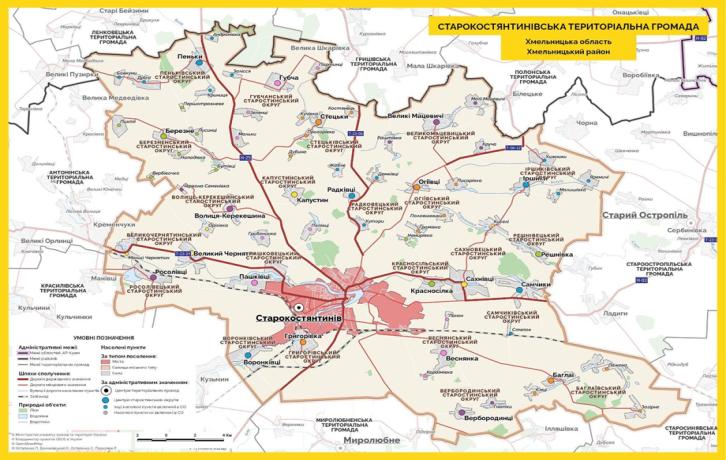 Протягом 2021 року вживалися заходи фінансової підтримки медичним закладам. Обмежувальні заходи, спрямовані на мінімізацію поширення COVID-19, негативно вплинули на загальноекономічні показники та стали причиною нестабільної роботи суб’єктів господарювання громади.Незважаючи на це, за складних умов продовжувалася робота щодо подальшого впровадження реформи децентралізації, реформування медичної та освітньої галузей, соціального захисту малозахищених верств населення, будівництва, реконструкції та ремонту об’єктів соціальної сфери, покращення стану дорожнього покриття.Розвиток промислового комплексуПромисловість є однією з провідних галузей економіки, що формує фундамент соціально-економічного розвитку громади, забезпечує робочими місцями мешканців громади та наповнює бюджет для реалізації проєктів, спрямованих на створення комфортних умов проживання та підвищення добробуту населення.Промисловий комплекс громади складається з добувної та переробної галузей.Основу промислового потенціалу громади складає переробна промисловість - 91,8 % загальнопромислового обсягу реалізованої продукції у 2021 році, добувна промисловість представлена галуззю "розроблення кар’єрів" (ТОВ "Старокостянтинівський кар'єр")   становить 9,2 % .Ключова галузь переробної промисловості  громади – харчова промисловість - 45,5 %,  далі - машинобудування та виробництво готових металевих виробів – 22,5 %, виробництво меблів - 6,2 %, промисловість будівельних матеріалів (виробництво залізобетонних виробів) – 3,5  %, теплоенергетика – 2,5  %, інші галузі – 10,6 % .У 2021 році промисловими підприємствами громади реалізовано продукції на 2 млрд. 226 млн. 581 тис. грн , що становить 104,0 % у порівнянні до відповідного періоду 2020 року.Позитивних темпів нарощування обсягів виробництва до рівня попереднього року досягли товариство з обмеженою відповідальністю «Старокостянтинівцукор», товариство з обмеженою відповідальністю «Мегатекс Індастріал», товариство з обмеженою відповідальністю «Агромоторсервіс», приватне акціонерне товариство «Старокостянтинівський спеціалізований кар’єр», товариство з обмеженою відповідальністю «Старокостянтинівська меблева фабрика».Найвагомішу частку капітальних інвестицій спрямовано на нежитлове та житлове будівництво, будівництво інженерних споруд, придбання машин і обладнання.Промисловими підприємствами громади продовжується інвестування у високотехнічне переоснащення та запровадження нових технологій у виробництві:Продовжується будівництво олійно-екстракційного заводу ТОВ «Старокостянтинівський олійноекстракційний завод». В березні 2021 року завершено першу чергу будівництва олійно-екстрактного заводу, введено в експлуатацію комплекс будівель і споруд по збереженю та переробці зерна. Друга черга планується до здачі в 2022 році.Підприємство матиме замкнутий цикл виробництва, перероблятиме до 1 мільйона тонн насіння олійних культур на рік та забезпечить до 400 нових робочих місць для жителів громади. Завершити будівництво виробничих потужностей планують у 2021 році. У виробничий комплекс увійдуть цехи підготовки, екстракції, лабораторії сировини і готової продукції, силоси для гранульованого шроту і лушпиння, очисні споруди, система водопідготовки, залізничного приймання та відвантаження. Завод буде оснащений таким обладнанням: 9 силосів для вологого зерна; 12 силосів для сухого зерна; 24 силоси для шроту і гранульованого лушпиння; 6 силосів для негранульованого лушпиння. Підприємство матиме  власну теплоелектростанцію, яка буде повністю забезпечувати електроенергією всю інфраструктуру підприємства,  парою всі технологічні потреби та зможе продавати електроенергію за зеленим тарифом.ДП «Старокостянтинівський молочний завод» проведено перепланування існуючих приміщень і формування нових дільниць маслоцеху, в підсумку збільшено площі холодильних камер, здійснено зонування приміщень.ТОВ «Старокостянтинівцукор» завершено будівництво лінії сухої подачі цукрового буряка, що дасть змогу знизити втрати при підготовці цукрового буряка для подальшої переробки.Капіталовкладення у розвиток громадиУ 2021 році проведено роботи з реконструкції по приведенню будівель КНП «Старокостянтинівська багатопрофільна лікарня» та КНП «ПМСД» для доступності їх маломобільним групам населення.Проведений поточний ремонт пандуса, щодо створення безперешкодного доступу до будівель: Пашковецької амбулаторії загальної практики сімейної медицини, Великомацевицької амбулаторії загальної практики сімейної медицини, Веснянської амбулаторії загальної практики сімейної медицини За рахунок залучених коштів було виконано роботи: поточний ремонт приміщень та облаштування входу МПТБ с. Григорівка, поточний ремонт приміщень МПТБ с. Воронківці, земляні роботи по улаштуванню зовнішнього водопроводу та залізобетонного септика МПТБ с. Росолівці, поточний ремонт приміщення санвузла МПТБ с. Сахнівці, ремонт даху Красносілецької амбулаторії загальної практики сімейної медицини.Комунальним підприємством водопровідно-каналізаційного господарства «Водоканал» за рахунок власних та залучених коштів придбано сучасне обладнання іноземного виробництва для використання в діяльності міських каналізаційних споруд та зовнішніх мереж каналізації, проведено ряд робіт по заміні застарілого обладнання, прокладання водопровідних мереж, проведення капітальних ремонтів водогонів та введення їх в експлуатацію на територіях майже усіх старостинських округів Старокостянтинівської міської територіальної громади.Комунальним підприємством водопровідно-каналізаційного господарства «Водоканал» Старокостянтинівської міської ради з початку 2021 року: проведено роботи з реконструкції каналізаційного колектора по проєкту «Реконструкція каналізаційного колектора по вул. Франка, Миру та Варчука» на суму 4768,3 тис. грн;проведено роботи (відновлення дюкерного переходу через р. Ікопоть) по об’єкту будівництва «Будівництво ГКНС продуктивністю 12000 м3/добу по вул. Гонти Старокостянтинівського району Хмельницької області з відновленням недіючого дюкерного переходу через р. Ікопоть» на суму 4983,5 тис. грн;проведено роботи по проєкту «Капітальний ремонт напірного каналізаційного колектору d 500 мм на ГКНС по вул. Гонти,40/2 м. Старокостянтинів Хмельницької області», загальною вартістю 777,8 тис.грн; придбано обладнання призначене для обмеження водовідведення у багатоповерхових будинках, загальною вартістю 97 тис.грн;проведено ремонт системи опалення ВНС-1 на суму 43,2 тис. грн;проведено ремонт побутових приміщень  на суму 35,9 тис.грн;розроблено проєкт «Капітальний ремонт напірного каналізаційного колектору d 500 мм на ГКНС по вул. Гонти,40/2 м. Старокостянтинів Хмельницької області».Проводиться капітальний та поточний ремонт доріг та тротуарів у громаді.Фінансову гуманітарну допомогу для закладів освіти, а саме для  ДНЗ №2, №7 та ЗОШ №1 надав відділ оборонного співробітництва Посольства США в Україні.В цих закладах проведено наступні роботи:У ДНЗ №2 – замінено покрівлю; утеплено будівлю з влаштуванням входів; проведено капітальний ремонт двох групових кімнат, санвузлів, спалень, роздягалень;  сходинкового маршу; замінено освітлення в музичній залі;У ДНЗ №7 – проведено утеплення будівлі з облаштуванням центрального входу; ремонт хореографічного залу та кабінету вивчення іноземної мови;У ЗОШ І-ІІІ ступенів №1 –  облаштовано санвузол з доступністю в корпусі для старшокласників; проведено капітальний ремонт санвузлів початкової школи, роздягалень спортивної зали та заміно світильники спортивної зали.Розвиток аграрного сектору та сільських територійСільськогосподарську діяльність в громаді проводять понад 110 господарюючих суб’єктів: товариств з обмеженою відповідальністю - 21, сільськогосподарських кооперативів - 2, приватних підприємств - 5, державних підприємств – 3, фермерських господарств – 79, які обробляють близько 47 тис. га землі та особисті селянські господарства. У сільськогосподарських підприємствах зайнято близько 2 тис. осіб.Щорічно збільшуються посівні площі таких високорентабельних культур як соя, соняшник, кукурудза на зерно. У 2021 році зернові та зернобобові культури обмолочено на площі 25,2 тис. га та намолочено понад  216 тис. тонн зерна, при середній урожайності 85,8 ц/га. Кукурудзи на зерно обмолочено 13,0 тис. га, намолочено 143 тис. тонн зерна, при середній урожайності 110 ц/га. У тваринництві переважає молочно-м’ясне скотарство та свинарство. Розвивається вівчарство, птахівництво та бджільництво. На території громади 7 сільськогосподарських підприємств займаються тваринництвом, які станом на 01.12.2021 утримують 1170 голів ВРХ, в т.ч. 571 голів корів, 15437 голів свиней, 78 овець та  24 тисячі голів птиці. До початку року поголів’я великої рогатої худоби збільшилось на 164 голови, в т.ч. корів – на 12 голів, свиней – на 1600 голів. Зростає поголів’я ВРХ та корів завдяки діяльності сільськогосподарського підприємства ТОВ «Агро Еко Мілк». Позитивним являється тенденція зростання надоїв молока та приростів живої ваги ВРХ та свиней.Бюджетно-фінансова політикаСтаном на 01.01.2022 до бюджету міської територіальної громади надійшло платежів на суму 620405,0 тис грн, що становить 90,1% річних планових показників та 135,0% до відповідного періоду минулого року. До загального фонду бюджету надійшло 551660,0 тис грн (разом з трансфертами), що становить 86,3%  річних планових показників та 124,2% до відповідного періоду минулого року, в тому числі:- власних доходів бюджету міської територіальної громади надійшло 406042,7 тис грн, що становить 82,4 % річних планових показників та 111,5% до відповідного періоду минулого року.  До спеціального фонду бюджету міської територіальної громади  власних доходів надійшло 2496,4 тис грн, що становить 5,6% до річних планових показників та 128,4 % до надходжень минулого року.БЮДЖЕТОУТВОРЮЮЧІ ПІДПРИЄМСТВА ГРОМАДИПідприємництво, споживчий ринок та сфера послугВажливу роль у розвитку економіки громади відіграють суб´єкти малого підприємництва, які забезпечують наповнення міського бюджету, створюють нові робочі місця, залучають інвестиції, освоюють нові виробництва. Особлива роль відводиться малому підприємництву у вирішенні проблем зайнятості населення.Попит населення громади на товари споживання задовольняють 623 об’єкти роздрібної торгівлі усіх форм власності. Із загальної кількості торгових об’єктів - 132 продовольчих магазинів, 174 непродовольчих магазинів, 125 магазинів змішаного типу та 192 об’єкти дрібно-роздрібної мережі.Кількість суб’єктів підприємницької діяльності станом на 01.01.2022 становить 2491.Мережа об’єктів громадського харчування представлена 3 ресторанами, 5 барами та 29 кафе.Надання побутових послуг представлені 172 об’єктами за напрямками: перукарські, готельні та фотопослуги, ремонт взуття та одягу, ремонт складно-побутової техніки, ремонт та обслуговування автотранспорту та інші послуги.В своїй більшості суб’єкти підприємницької діяльності займаються торгівельною діяльністю, сільським господарством, діяльністю у галузі будівництва, наданням послуг та іншими напрямками.Дорожньо-транспортна інфраструктураМережа громадського транспорту Старокостянтинівської міської територіальної громади складається з міської та приміської мережі і нараховує 20 автобусних маршрутів: 10 міських та 10 приміських. Перевезення здійснюється приватними перевізниками.Комунальним підприємством «Ремонтно-будівне шляхове підприємство» Старокостянтинівської міської ради виконано ремонт доріг у м.Старокостянтинів на загальну суму 2305 тис.грн, капітальні ремонти тротуарів на загальну суму 8165 тис. грн. Проведено поточні ремонти сільських доріг щебеневою сумішшю та асфальто-бетонним покриттям на суму понад 735 тисяч гривень. Проведено капiтальний ремонт дорожнього покриття по вул. Шкільна в с. Веснянка на суму 5751,8 тис.грн. Розпочато капітальні ремонти дорожнього покриття по вул.Острозького та і Шкільна у с.Григорівка. Житлово-комунальне господарствоРозвиток житлово-комунальної сфери здійснюється у напрямі удосконалення системи управління, проведення економічно обґрунтованої тарифної політики, енергозбереження, підвищення якості житлово-комунальних послуг.  Підприємствами житлово-комунального господарства забезпечено 100% підготовку до роботи в осінньо-зимовий період та своєчасного початку опалювального сезону 2021/2022 років.Комунальним підприємством по експлуатації теплового господарства «Тепловик» Старокостянтинівської міської ради проводились роботи із забезпечення надійного функціонування системи теплоенергетики, зокрема, підготовлено 17 котелень , 20,7 км теплових мереж. Капітально відремонтовано 1 котел. Замінено теплові мережі на попередньоізольовані  у двотрубному вимірі 720 м. Укладено трирічний контракт на постачання природного з ТОВ «Газопостачальна компанія «Нафтогаз Трейдинг», з фіксованою ціною для «обсягу  1» на перший рік - 7,42 грн за один кубометр газу (з 1 червня 2021 року по 31 травня 2022 року, з ПДВ, без врахування тарифу оператора газотранспортної системи) . У місті Старокостянтинові засобами обліку теплової енергії оснащено усі житлові будинки, які мають технічну можливість оснащення. 75 з 98 багатоквартирних житлових будинків оснащені загальнобудинковими лічильниками обліку споживання гарячого водопостачання. Старокостянтинівською житлово-експлуатаційною конторою проведено поточний ремонт покрівлі у 36 будинках. Виконано частковий ремонт внутрішньобудинкових систем опалення в 18 будинках, гарячого водопостачання - в  15 будинках, холодного водопостачання – в 20 будинках.Комунальним підприємством комбінатом комунальних підприємств Старокостянтинівської міської ради проводяться роботи по утриманню та благоустрою об’єктів громади: міська лазня, міський полігон твердих побутових відходів, міський парк культури та відпочинку ім. О.С. Федорова, кладовища тощо.Підприємством надаються послуги з вивезення та утилізації твердих побутових відходів від жителів багатоквартирних житлових будинків та приватного сектору, а також жителів сільських населених пунктів громади, підприємств, установ та організацій міста. На території міста облаштовано 15 сучасних контейнерних майданчиків з встановленням контейнерів для роздільного збирання ресурсоцінних відходів. У 2021 році встановлено та облаштовано 9 сучасних контейнерних майданчиків та закуплено 30 оцинкованих євро-контейнерів та 10 пластикових контейнерів. Проведено облаштування пункту прийому вторинної сировини шляхом впорядкування місць зберігання вторинної сировини. Впорядковується територія полігону твердих побутових відходів: здійснено обвалування, ведеться будівництво огорожі по периметру сміттєзвалища, впорядковано контрольний пункт прийому відходів, будуються 2 карти складування ТПВ. Облаштовано пожежну водойму з південо-західної сторони полігону ТПВ об’ємом 5000 м3, встановлено модульний металевий гараж для зберігання техніки. Встановлено систему відеоспостереження та сонячну панель на території полігону ТПВ. Проведено освітлення по периметру полігону ТПВ. Придбано автомобіль ГАЗ-53.Закуплено нову пилораму ИВ5-3 LenKer, заготовляються пиломатеріали для проведення благоустрою на обєктах громади, а саме: ремонт криниць загального користування, паркових лавок та інше.  Комунальним підприємством «Міськсвітло» Старокостянтинівської міської ради у 2021 році: придбано 260 світлодіодних світильників, які встановлено в Росолівецькому, Григорівецькому старостинських округах та на вулицях м. Старокостянтинів, а саме: вул. Рудяка, вул. Чайковського, вул. Ессенська, вул. Юридика, вул. Острозького, вул. Меджибіжська , вул. Технічна, вул. Любомирська, вул. Старомлинська;відновлено зовнішнє освітлення у с. Іршики, с. Хижники, с. Яремичі,  с. Ланок;виконані роботи по встановленню вуличного освітлення у с.Великі Мацевичі та по вулицях м.Старокостянтинова, а саме: вул. І.Сірка, вул. Кобєєва, вул. Ізяславська, вул. Толстого, вул. Заслуцька, вул. Трипільська, вул. Польова, пров. Величка, пров. Олімпійський.У рамках Концепції системи енергетичного менеджменту Старокостянтинівської міської територіальної громади здійснюється щоденний моніторинг споживання енергоресурсів 85 бюджетних закладів.Проведенно сертифікацію енергетичної ефективності (енергоаудит) та виготовлені енергетичні сертифікати 14 будівель бюджетних установ та закладів.В рамках програми «Енергодім» державної установи «Фонд енергоефективності» здійснюється капітальний ремонт із проведенням заходів комплексної термодернізації житлового будинку ОСББ «Наш дім Попова 20» за адресою: м. Старокостянтинів, вул. Попова, 20. На даний час у м.Старокостянтинів зареєстровано 6 об’єднань співвласників багатоквартирного будинку: «Європейський вибір» по вул. Ессенська та «Резиденція 2016» по вул. Миру, 68, «Європейське життя» по вул. Красовського, 5/6,  5/7,  Ессенська, 33/1, 33/2, «Наш дім Попова 20» по вул.. Попова,20, «Софійський партал» по вул. Софійська,3, «Свобода 51/1» по вул. Свободи, 51/1.Ринок праці та доходи населенняУпродовж 2021 року до Старокостянтинівської міськрайонної філії Хмельницького обласного центру зайнятості надійшло 1675 вакансій від 364 роботодавців, що здійснюють діяльність на території Старокостянтинівської міської територіальної громади. З них 22,7% (близько 380 вакансій) надійшло від роботодавців електронним шляхом, використовуючи сервіс Державної служби зайнятості «електронний кабінет роботодавця». 1007 осіб мешканців територіальної громади було працевлаштовано на заявлені роботодавцями робочі місця.Задля підвищення конкурентоспроможності та мобільності незайнятого населення служба зайнятості велику увагу приділяє професійній підготовці та  підвищенню кваліфікації безробітних як напрямку роботи, який дає змогу оперативно вирішувати потребу ринку праці в кваліфікованій робочій силі. Старокостянтинівською міськрайонною філією Хмельницького обласного центру зайнятості  організовано професійне навчання для 161 безробітної особи. Пріоритетним напрямом в організації професійного навчання безробітних визначено підготовку та перепідготовку кадрів під конкретні замовлення роботодавців. Так,  за конкретним замовленням  роботодавців безробітні проходили професійне навчання  за наступними професіями та напрямками: «швачка», «кухар», «електрозварник ручного зварювання», «оператор котельні»; на курсах цільового призначення за наступними напрямками:  «виконання підсобних робіт у будівництві та безпека праці»; «підготовка до продажу та реалізації продовольчих товарів, «оператор котельні», за навчальними програмами «приготування страв української кухні»,  «спеціальне навчання та перевірка знань для операторів котелень та машиністів (кочегарів) котелень» та ін.В грудні 2021 року порівняно з відповідним періодом 2020 року номінальна заробітна плата одного штатного працівника збільшилася на 41,8 % або на 4802,0 грн і становила 16276,7 грн (по юридичних особах та відокремлених підрозділах юридичних осіб із кількістю найманих працівників 10 і більше осіб).Найбільше зростання рівня середньомісячної заробітної плати у листопаді 2021 року порівняно з відповідним періодом 2020 року відбулося за наступними видами економічної діяльності:- сільське господарство, лісове господарство та рибне господарство — 63,3 % і становила 21999,1 грн; - освіта — 127,7 % і становила 22652,3 грн;- промисловість — 35,4 % і становила 14801,6 грн.Станом на 01.01.2022 року заборгованість із виплати заробітної плати відсутня. Забезпечено своєчасне призначення всіх видів соціальної допомоги, надання населенню пільг, відшкодування витрат за надані пільги підприємствам-надавачам житлово-комунальних послуг, іншим суб’єктам господарської діяльності.ОсвітаМережа закладів освіти є оптимальною, та задовольняє населення громади у здобутті дошкільної, загальної середньої, позашкільної освіти. У 2021 році на належному рівні  забезпечено розвиток дошкільної освіти Старокостянтинівської міської територіальної громади. Створено комфортні умови для навчання, виховання  та розвитку дітей дошкільного віку.  У громаді функціонує 25 закладів дошкільної освіти (з них 17 - самостійні заклади дошкільної освіти, а 8 - структурні підрозділи навчально – виховних комплексів). Дошкільною освітою охоплено 1750 дітей. Діє 18 логопедичних та 15 інклюзивних груп.Гурткова робота проводиться на безоплатній основі та  з наданням  додаткових освітніх послуг.  Додатковими  освітніми  послугами охоплено 423 дитини ( 1- хореографічний гурток, 5 – гуртків з вивчення англійської мови). Інформація про додаткові освітні послуги висвітлена на сайтах закладів дошкільної освіти.Організовано належний психологічний, методичний супровід навчально-виховного процесу. Налагоджено якісне медичне обслуговування дітей дошкільного віку. У всіх дошкільних навчальних закладах систематично проводяться моніторингові спостереження здоров'я дітей дошкільного віку, результати яких зберігаються у закладах.Ведеться електронний облік дітей дошкільного віку.Сформована фактична мережа закладів освіти на 2021/2022 навчальний рік, яка затверджена  рішенням виконавчого комітету міської ради від 14.09.2021 року № 309 «Про затвердження мережі закладів освіти на 2021/2022 навачльний рік».У  закладах загальної середньої освіти навчається 6370 учнів, та працює 667 вчителів: 1-4 класи:  2451 учень (137 класів);5-9 класи:  3085 учнів (161 клас);10-11 класи: 834 учні (50 класів).Екстернатною формою навчання у 2021 році охоплено 6 учнів  ( ЗОШ І-ІІІ ступенів № 3, ліцей імені М.С.Рудяка, Іршиківський НВК «Загальноосвітня школа І-ІІІ ступенів – дошкільний навчальний заклад», Сахновецька ЗОШ І-ІІІ ступенів).З 1 вересня 2021 року 2451 здобувач освіти 1- 4 класів та 188 вчителів (135 вчителів початкових класів та 53 вчителі – предметники) забезпечують Державний стандарт початкової загальної освіти Нової української школи.З метою забезпечення реалізації права на освіту та психолого-педагогічний супровід дітей з особливими освітніми потребами в громаді функціонує інклюзивно-ресурсний центр (далі ІРЦ). Діяльність центру забезпечують: директор, вчитель-логопед, вчитель-дефектолог, 2 практичних психолога.  Всього задіяно в роботі 5 штатних одиниць.З метою підвищення ефективності діяльності ІРЦ, застосування єдиних підходів до комплексної оцінки розвитку дітей та ведення електронного реєстру дітей з особливими освітніми потребами впроваджено автоматизовану систему ІРЦ («АС ІРЦ»). Завдяки налагодженої роботи  автоматизованої системи ІРЦ батьки мають змогу подавати заяви на проведення комплексної оцінки дистанційно на портал : https://ircenter.gov.ua/.  Автоматизована система ІРЦ забезпечує створення єдиного інформаційного середовища у сфері інклюзивної освіти.Інклюзивно-ресурсним центром ведеться реєстр дітей, які пройшли комплексну оцінку і перебувають на обліку в ІРЦ:  дошкільного віку – 344 дитини, шкільного віку- 89.Індивідуальним навчанням охоплено 36 дітей з особливими освітніми потребами. З них: учнів 1 - 4 класів – 10; 5 - 9 класів – 24; 10-11 класів - 2. За зверненнями батьків інклюзивне навчання організовано у 8 закладах дошкільної освіти для  28 дітей та у 7 закладах загальної середньої освіти для 27 учнів з особливими освітніми потребами. У всіх освітніх закладах проводиться належна робота щодо покращення та зміцнення матеріально-технічної бази. Проведено поточні ремонти навчальних приміщень, їдалень, харчоблоків; відремонтовано інженерні мережі, обладнання, меблі;  пофарбовано обладнання, огорожу, спортивні споруди, павільйони тощо. Капітальних видатків по бюджету розвитку міста профінансовано на суму– 22062,4 тис. грн.На сьогоднішній день за кошти міського бюджету: проводиться  капітальний ремонт ЗОШ І-ІІІ ступенів №3;завершено виконання робіт щодо капітальних ремонтів: благоустрою території ЗОШ І-ІІІ ступенів № 6  та харчоблоку ЗОШ І-ІІІ ступенів №7; завершено виконання робіт щодо технічного переоснащення систем водопостачання з влаштуванням вузлів водопідготовки в 15-ти закладах освіти, а саме: Старокостянтинівській загальноосвітній школі І-ІІІ ступенів №1, №3, №4, №6, №7, №8, НВК «Спеціалізована школа 1 ступеня, гімназія» ім. Героя України Сергія Михайловича Бондарчука,  ліцею ім.  Михайла Семеновича Рудяка, ДНЗ №1, №2, №3, №5, №6, №7, №8; побудовано павільйони у ДНЗ №1;проведено поточні ремонти системи опалення  у ДНЗ №7, покрівлі та котельні Пашковецького НВК. Виготовлено проєктно-кошторисну документацію на: реконструкцію столової ЗОШ №8; реконструкцію ЗОШ №4.Охорона здоров’яМедична допомога населенню громади надається комунальним некомерційним підприємством «Старокостянтинівська багатопрофільна лікарня» та комунальним некомерційним підприємством "Старокостянтинівський центр первинної медико - санітарної допомоги". В складі КНП "Старокостянтинівський центр первинної медико - санітарної допомоги" медична допомога надається в 12 амбулаторіях загальної практики сімейної медицини , з яких 6 розташовані в сільській місцевості та на 39 медичних пунктах тимчасового базування.В складі КНП "Старокостянтинівська багатопрофільна лікарня" медична допомога надається в консультативно - діагностичній та стоматологічній поліклініці , терапевтичному, неврологічному, кардіологічному, травматологічному, офтальмологічному, акушерському, гінекологічному, хірургічному, інфекційному, дитячому відділеннях, відділенні анестезіології та інтенсивної терапії та у відділенні невідкладної (екстреної) медичної допомоги. Проводиться широкий спектр ультразвукових, рентгенологічних, лабораторних, ендоскопічних досліджень.КНП «Старокостянтинівський ЦПМСД» протягом року з метою покращення матеріально-технічної бази за кошти НСЗУ було придбано обладнання на суму 1005,6 тис. грн.:Аналізатор сечі CITOLAB READER 300 в комплекті -2 шт.; Аналізатор гематологічний автоматичний DF-50-1 шт.; Вага ТВЕ1-200-100-12ра-М з ростоміром-5 шт.;Вага ТВЕ1-20-10-12ра-М-5 шт.;Комплекс кардіомоніторування «РИТМ2000»-1 компл.;Модуль добовий монітор артеріального тиску-1 шт.;Електрокардіограф портативний "Мідас" 6/12 канальний-1 шт.;Електрокардіограф портативний "Мідас ЕХ" 6/12 канальний з програмою-1шт.;Холодильник Vestfrost CX 232 B-1шт.;Стіл офісний-1шт.;Комп`ютер з операційною системою -3 шт.;Тонометр механічний Др.Фрей А20-8 шт.;Напалечний пульсоксиметр-8 шт.;Офісні меблі(столи,стільці,шафи)-8 шт.;Принтер Canon i-Sensys LBP6030B-2 шт.;Обласною базою спеціального медичного постачання за рахунок коштів  державного бюджету було забезпечено кисневими концентраторами, модель СР101 1/10л/хв., кількістю 30 шт. на суму 1110,0 тис. грн. Від Департаменту охорони здоров’я Хмельницької ОДА було отримано оргтехніку на суму 59,8 тис. грн., а саме:Ноутбук Lenovo V15-1 шт.; Ноутбук HP 250 G8-2 шт.;Мишка оптична-3шт.Безкоштовно отримано обладнання на суму 67,5 тис. грн.:Електрокардіограф ЄКЗТ-01-«Р-Д»-1-1 шт.; Аналізатор сечі CITOLAB READER 300 в комплекті -1 шт.; Лазерний принтер LBP-6030B-1шт.;БФП HP LaserJet M130a-1шт.;Тапчан з підголовником -6шт.За кошти місцевого бюджету на суму 49,9 тис. грн  проведений капітальний ремонт улаштування засобу безперешкодного доступу (пандусу) для осіб з інвалідністю та інших маломобільних груп населення, будівлі амбулаторії загальної практики сімейної медицини №1.Проведений поточний ремонт пандуса, щодо створення безперешкодного доступу до будівель: Пашковецької амбулаторії загальної практики сімейної медицини на суму 59,6 тис. грн;Великомацевицької амбулаторії загальної практики сімейної медицини на суму 50,2 тис. грн; Веснянської амбулаторії загальної практики сімейної медицини на суму 110,0 тис.грн.За рахунок залучених коштів було виконано роботи: Поточний ремонт приміщень та облаштування входу МПТБ с.Григорівка на суму 105,8 тис. грн;Поточний ремонт приміщень МПТБ с.Воронківці на суму 84,4 тис. грн;Земляні роботи по улаштуванню зовнішнього водопроводу та залізобетонного септика МПТБ с.Росолівці на суму 26,0 тис. грн;Поточний ремонт приміщення санвузла МПТБ с.Сахнівці на суму 70,8 тис. грн;Ремонт даху Красносілецької амбулаторії загальної практики сімейної медицини на суму 273,2 тис. грн.Чисельність наявного населення громади станом на 01.01.2022 року становила 54419 чол.Фізична культураДля бажаючих зміцнити або поліпшити своє здоров’я в місті функціонує 2 стадіони, 9 майданчиків з гімнастичним обладнання, 3 футбольних поля, 9 спортивних майданчиків, 5 майданчиків із штучним покриттям , 5 приміщень для фізкультурно-оздоровчих занять, 4 тренежерних зали, 22 спортивних зали, 5 тренажерних майданчиків, 4 тири.Для підтримки дитячого, дитячо-юнацького спорту,  спорту вищих досягнень в «Програмі розвитку фізичної культури і спорту на 2017-2021 роки» виділені та освоєні кошти в сумі 640,0 тис. грн. на розвиток олімпійських видів спорту та не олімпійських видів спортуПроведено 2 навчально-тренувальні збори, для підготовки до офіційних змагань, забезпечено участь спортсменів міста в 39 обласних змагань та 14 змаганнях Всеукраїнського рівня.Проведено 19 міських спортивно-масових заходів. Проведено веломарафон «Крути педелі 2021» в якому взяли участь 35 осіб.В місті забезпечено систематичне проведення заходів, що сприяють: підвищенню інтересу молоді до проблем:державотворення;розвитку демократії та громадянського суспільства у молодіжному середовищі;піднесенню рівня патріотичного та національного виховання молоді;поширенню знань про боротьбу українського народу за незалежність України.Проведена гра «Сокіл» (Джура) взяло участь 8 команд, команда ЗНЗ №8 брала участь у обласному етапі гри «Сокіл» (Джура).Культура. Туристично-відпочинковий потенціалВ громаді збережено пам’ятки архітектури і містобудування та збережено традиційний характер середовища історичних місць.У 2021 році здійснювалися заходи, спрямовані на збереження  культурної спадщини. Зокрема, подавалися проєкти для участі у конкурсних відборах з метою залучення державного фінансування для реставрації пам’ятки архітектури національного значення – комплекс споруд оборонної башти (охоронний № 1701 (складові частини: Оборонна башта XVI ст., охоронний №1701/1, Костьол (руїни), 1612 р., охоронний №1701/2), а також виготовлено технічний паспорт для цього об’єкту. Укладено договори на перерахунок кошторисної документації по об’єкту: «Реставрація пам’ятки архітектури національного значення – комплексу споруд оборонної башти в м. Старокостянтинові Хмельницької області» та на виконання експертизи кошторисної документації проєкту. З метою популяризації історико-культурної спадщини громади  було організовано та проведено  історичні  заходи:  науково-практична конференція «Рід Острозьких: витоки та надбання», міський літературний конкурс «Історичні легенди княжого міста», міський історичний квест «Я житель міста, що стоїть в віках, його майбутнє у моїх руках!».Основні проблемні питанняПолітична та економічна нестабільність у країні, низька привабливість інвестиційного клімату;Трудова міграція висококваліфікованих та перспективних працівників, наявність тіньової зайнятості населення та тіньової заробітної плати, молодіжне безробіття;Дисбаланс попиту та пропозиції робочої сили на ринку праці;Доходи бюджету не покривають зростаючих потреб  його видаткової частини;Наявність податкового боргу;Недостатність наявного бюджетного ресурсу для реалізації перспективних програм розвитку за умов значних потреб у капіталовкладеннях;Нестача фінансових ресурсів для оновлення матеріально-технічної бази комунальних підприємств для ефективного ведення фінансово-господарської діяльності;Недостатність фінансування галузі освіти, потреба у подальшій комп’ютеризації і відповідному програмному забезпеченні та зміцнення матеріальної бази закладів освіти;Високий рівень зносу/відсутність дорожнього покриття та інженерних комунікацій у сільських населених пунктах (водогони, зовнішне вуличне освітлення інше);Відсутнє щоденне автобусне сполучення з віддаленими населеними пунктами громади;Енергоємність будівель бюджетних закладів,  житлового фонду, інженерної інфраструктури громади;Обмеженість фінансових ресурсів на впровадження енергоефективних технологій та обладнання;Низька платіжна дисципліна споживачів житлово-комунальних послуг;Постійне зростання тарифів на енергоресурси;Наявність стихійних сміттєзвалищ у сільських населених пунктах, накопичення, без переробки, значної кількості твердих побутових відходів, заборона захоронення неперероблених відходів;Відсутнє в повному обсязі фінансування для проведення капітального ремонту вулично-дорожньої мережі громади;Біологічне самоочищення річкової води  внаслідок сповільнення течій річок Случ та Ікопоть  здійснюється недостатньо швидко, що призводить до погіршення хімічних та біологічних показників якості води поверхневих водойм;Накопичення без переробки значної кількості твердих побутових відходів, заборона захоронення неперероблених відходів.Пріоритети, завдання та заходи соціально-економічного розвитку громадиЗабезпечення подальшого економічного та соціального розвитку громади  та вирішення проблемних питань буде здійснюватися шляхом реалізації завдань та заходів, визначених у Програмі економічного та соціального розвитку Старокостянтинівської міської територіальної громади на 2022 рік.Головним пріоритетом соціально-економічного розвитку Старокостянтинівської міської територіальної громади на 2022 рік є створення умов для економічного зростання, розвитку сфер діяльності громади, залученню інвестицій, забезпечення належного функціонування інфраструктурних об’єктів, підвищення енергоефективності, розв’язання гострих соціальних проблем, створення комфортних умов проживання та підвищення добробуту населення, поліпшення якості та доступності суспільних послуг, екологічного стану довкілля.Пріоритетами регіональної політики на 2022 рік будуть: ПРІОРИТЕТ 1. Забезпечення стійкого розвитку економіки громади;ПРІОРИТЕТ 2. Розвиток інфраструктури;ПРІОРИТЕТ 3. Збереження довкілля, відновлення та стале використання природних ресурсів, підвищення якості життя населення.ПРІОРИТЕТНІ ЗАВДАННЯ ТА ЗАХОДИ ЕКОНОМІЧНОГО ТА СОЦІАЛЬНОГО РОЗВИТКУ СТАРОКОСТЯНТИНІВСЬКОЇ МІСЬКОЇ ТЕРИТОРІАЛЬНОЇ ГРОМАДИ НА 2022 РІК________________________________Додаток 1до Програми економічного та соціального розвитку Старокостянтинівської міської територіальної громади на 2022 рік(пункт 1)Заходи (проєкти), які потребують фінансування та реалізація яких планується у 2022 році (за рахунок коштів державного бюджету та бюджету громади, коштів комунальних підприємств, інших джерел фінансування)_______________________________Додаток 2до Програми економічного та соціального розвитку Старокостянтинівської міської територіальної громади на 2022 рік(пункт 2)Основні прогнозні показники економічного і соціального розвитку Старокостянтинівської міської територіальної громади *- показники економічного і соціального розвитку міста Старокостянтинова_____________________________Додаток 3до Програми економічного та соціального розвитку Старокостянтинівської міської територіальної громади на 2022 рік(пункт 3)Перелік програм, реалізація та фінансування яких передбачається у 2022 році№п/пНайменування розділів Програмистор.Вступ3Аналіз економічного і соціального розвитку Старокостянтинівської міської територіальної громади у 2021 році. Основні проблемні питання. 4            Пріоритети, завдання та заходи соціально-економічного розвитку громади            Пріоритети, завдання та заходи соціально-економічного розвитку громади16ПРІОРИТЕТ 1. ЗАБЕЗПЕЧЕННЯ СТІЙКОГО РОЗВИТКУ ЕКОНОМІКИ ГРОМАДИПРІОРИТЕТ 1. ЗАБЕЗПЕЧЕННЯ СТІЙКОГО РОЗВИТКУ ЕКОНОМІКИ ГРОМАДИ1.1Розвиток промислового комплексу161.2Збільшення капіталовкладень у розвиток громади, формування позитивного інвестиційного іміджу 161.3Створення умов для розвитку бізнесу171.4Розвиток аграрного сектору та сільських територій191.5Підвищення фінансової незалежності бюджету громади та ефективності використання бюджетних коштів201.6Розвиток земельних відносин та землевпорядкування територій 211.7Ефективне використання майна громади21ПРІОРИТЕТ 2. РОЗВИТОК ІНФРАСТРУКТУРИПРІОРИТЕТ 2. РОЗВИТОК ІНФРАСТРУКТУРИ2.1Розвиток житлово-комунального господарства, енергоефективність та енергозбереження 232.2Розвиток транспортної інфраструктури252.3Будівництво та житлова політика25ПРІОРИТЕТ 3. ЗБЕРЕЖЕННЯ ДОВКІЛЛЯ, ВІДНОВЛЕННЯ ТА СТАЛЕ ВИКОРИСТАННЯ ПРИРОДНИХ РЕСУРСІВ, ПІДВИЩЕННЯ ЯКОСТІ ЖИТТЯ НАСЕЛЕННЯПРІОРИТЕТ 3. ЗБЕРЕЖЕННЯ ДОВКІЛЛЯ, ВІДНОВЛЕННЯ ТА СТАЛЕ ВИКОРИСТАННЯ ПРИРОДНИХ РЕСУРСІВ, ПІДВИЩЕННЯ ЯКОСТІ ЖИТТЯ НАСЕЛЕННЯ3.1Якісна та доступна освіта 263.2Покращення медичного обслуговування273.3Підтримка дітей, сім’ї та молоді283.4Розвиток фізичної культури та спорту293.5Розвиток культури, збереження культурної спадщини та відновлення туристичного потенціалу293.6Покращення якості надання адміністративних послуг303.7Створення умов для підвищення рівня зайнятості та доходів населення313.8Надання соціальних послуг та соціальний захист населення333.9Підвищення рівня безпеки та захисту громадян, збереження довкілля та екологічна безпека343.10Розбудова інформаційного простору та посилення комунікації з громадськістю38Додатки1Заходи (проєкти), які потребують фінансування  та реалізація яких планується у 2022 році (за рахунок коштів державного бюджету та бюджету громади, коштів комунальних підприємств, інших джерел фінансування)392Основні прогнозні показники економічного і соціального розвитку Старокостянтинівської міської територіальної громади523Перелік програм, реалізація та фінансування яких передбачається у 2022 році53Назва підприємстваПитома вага до надходжень загального фонду бюджету громади, %Військові частини (кількість – 6, КЕВ м.Хмельницький)38,3Південно-Західна залізниця (Коліно-машина станція № 276 та дистанція колії ПЧ-20)6,4Управління освіти виконавчого комітету міської ради4,2ДП «Старокостянтинівський молочний завод»2,1КНП «Старокостянтинівська багатопрофільна лікарня»1,9ТОВ «Старокостянтинівцукор»1,8Філія "Старокостянтинівський завод залізобетонних шпал" ПАТ "Укрзалізниця"1,5ТОВ «Блок Майстер Україна»1,4ТОВ «Старокостянтинівський олійноекстракційний завод»1,3Філія ДП «Старокостянтинівський елеватор»1,1ТОВ «Мегатекс Індастріал»1,0ДП «Старокостянтинівське лісове господарство»0,8Інші38,2№ з/пПріоритетне завданняЗміст заходуВідповідальні за виконанняОчікувані результати12345ПРІОРИТЕТ 1. Забезпечення стійкого розвитку економіки громадиПРІОРИТЕТ 1. Забезпечення стійкого розвитку економіки громадиПРІОРИТЕТ 1. Забезпечення стійкого розвитку економіки громадиПРІОРИТЕТ 1. Забезпечення стійкого розвитку економіки громадиПРІОРИТЕТ 1. Забезпечення стійкого розвитку економіки громади1.1Розвиток промислового комплексуЗавершення будівництва олійно-екстрактного заводу, введення в дію нових виробничих потужностейТОВ «Старокостянтиніський олійноекстракційний завод»Створення до 500 нових робочих місць, збільшення надходжень до бюджетів усіх рівнів1.1Розвиток промислового комплексуПродовження підприємствами громади реалізації проєктів, вкладення капітальних інвестицій у технологічне переоснащення промислового виробництва, впровадження сучасних ресурсо- та енергозберігаючих технологій і обладнанняПромислові підприємства громадиПідвищення конкурентоспроможності промислового виробництва, освоєння нових ринків збуту продукції, створення нових робочих місць1.1Розвиток промислового комплексуЗабезпечення нових можливостей для розвитку промисловості, зміцнення співпраці між підприємствами, інвесторами, міською радою та іншими зацікавленими сторонамиПромислові підприємства громади, виконавчий комітет міської радиПопуляризація продукції місцевих виробників1.1Розвиток промислового комплексуСтворення умов для: нарощування підприємствами громади обсягів виробництва, підвищення конкурентоспроможності продукції з орієнтацією на потреби внутрішнього ринку та збільшення експортного потенціалуПромислові підприємства громади, виконавчий комітет міської радиПопуляризація продукції місцевих виробників1.2Збільшення капіталовкладень у розвиток громади, формування позитивного інвестиційного іміджу Стимулювання залучення інвестицій у всі сфери діяльності громади шляхом вивчення наявних ресурсів та потреб в інвестиціях, розроблення та поширення інвестиційних пропозицій проєктів стратегічного значення для розвитку громадиУправління економіки, виконавчого комітету міської радиПідвищення іміджу громади якінвестиційно привабливоїтериторії1.2Збільшення капіталовкладень у розвиток громади, формування позитивного інвестиційного іміджу Оновлення бази даних інвестиційних проєктів на веб-сайті виконавчого комітету міської радиУправління економіки, виконавчого комітету міської радиПідвищення іміджу громади якінвестиційно привабливоїтериторії1.2Збільшення капіталовкладень у розвиток громади, формування позитивного інвестиційного іміджу Участь у  заходах щодо налагодження нових зв'язків з інвесторами (виставки, форуми, ярмарки, бізнес-зустрічі тощо) з метою рекламування економічного потенціалу та представлення інвестиційних проєктівУправління економіки, виконавчого комітету міської радиПідвищення іміджу громади якінвестиційно привабливоїтериторії1.2Збільшення капіталовкладень у розвиток громади, формування позитивного інвестиційного іміджу Розроблення та періодичне оновлення рекламно-іміджевої продукції та інформаційно-презентаційних матеріалів про громадуУправління культурної політики і ресурсів виконавчого комітету міської радиПідвищення іміджу громади якінвестиційно привабливоїтериторії1.2Збільшення капіталовкладень у розвиток громади, формування позитивного інвестиційного іміджу Підготовка та подання інвестиційних проєктів для фінансування за рахунок бюджетних коштівУправління економіки виконавчого комітету міської  радиВирішення актуальних питань розвитку сфер діяльності громади1.2Збільшення капіталовкладень у розвиток громади, формування позитивного інвестиційного іміджу Ініціювання проєктів і програм, для реалізації яких є можливість залучити міжнародну технічну допомогу та ресурси міжнародних фінансових організаційУправління економіки виконавчого комітету міської  радиВирішення актуальних питань розвитку сфер діяльності громади1.2Збільшення капіталовкладень у розвиток громади, формування позитивного інвестиційного іміджу Залучення інвестицій у туристичний сектор для будівництва інфраструктурних об’єктів; налагодження зв’язків суб’єктів господарювання з міжнародними інвестиційними та фінансовими структурамиУправління економіки, управління культурної політики і ресурсів виконавчого комітету міської радиВирішення актуальних питань розвитку сфер діяльності громади1.2Збільшення капіталовкладень у розвиток громади, формування позитивного інвестиційного іміджу Надання консультаційної допомоги учасникам інвестиційного процесу під час підготовки проєктів розвиткуУправління економіки виконавчого комітету міської радиЗалучення інвестицій в економіку громади1.3Створення умов для розвитку бізнесуЗабезпечення реалізації державної регуляторної політики у сфері підприємництва та здійснення нормативно-правового регулювання підприємницької діяльності у відповідності до Закону України «Про засади державної регуляторної політики у сфері господарської діяльності»Управління економіки виконавчого комітету міської радиЗалучення громадськості до здійснення державної регуляторної політики1.3Створення умов для розвитку бізнесуЗабезпечення конструктивної взаємодії влади та бізнесу у форматі засідань консультативно-дорадчих органівУправління економіки виконавчого комітету міської радиПроведення системних консультацій з бізнесом та його громадськими об’єднаннями для вирішення та врегулювання проблемних питань здійснення підприємницької діяльності1.3Створення умов для розвитку бізнесуПроведення моніторингу щодо забезпеченості населення громади об’єктами торгівлі, закладами громадського харчування та сфери послуг. Підготовка проєктів про погодження зручних для населення графіків роботи об’єктів торгівлі, громадського харчування та сфери послугУправління економіки виконавчого комітету міської радиЗабезпечення належного рівня торговельного та побутового обслуговування населення1.3Створення умов для розвитку бізнесуЗдійснення моніторингу щодо цінової ситуації на ринку послуг та основних продовольчих товарів, дотримання вимог Законів України «Про захист прав споживачів», Правил торгівлі та Порядку заняття торгівельною діяльністю.Управління економіки виконавчого комітету міської радиАналіз цінової ситуації на ринку соціально важливих товарів та послуг. Надання суб’єктам господарювання необхідної консультативної та організаційної допомогу для створення належних умов для покращення обслуговування споживачів.1.3Створення умов для розвитку бізнесуПроведення інвентаризації діючих стаціонарних об'єктів торгівлі та сфери послуг з метою оновлення бази обліку та контролю за діяльністю суб’єктів господарської діяльностіУправління економіки виконавчого комітету міської радиАналіз діяльності субєктів господарської діяльності1.3Створення умов для розвитку бізнесуНадання населенню  консультацій з питань організації підприємницької діяльності, проведення семінарів, спрямованих на започаткування власної справи, вирішення та врегулювання проблемних питань здійснення підприємницької діяльностіСтарокостянтинівське управління ГУ ДПС у Хмельницькій області, Старокостянтинівська міськрайонна філія Хмельницького обласного центру зайнятості, управління економіки виконавчого комітетуПроведення системних консультацій з бізнесом та його громадськими об’єднаннями для вирішення та врегулювання проблемних питань здійснення підприємницької діяльності1.3Створення умов для розвитку бізнесуЗабезпечення надання одноразових виплат допомоги по безробіттю для зайняття підприємницькою діяльністюСтарокостянтинівська міськрайонна філія Хмельницького обласного центру зайнятостіПідтримка для осіб, що вирішили започаткувати власну справу1.3Створення умов для розвитку бізнесуПроведення профвідбору безробітних громадян для визначення їх підприємницького потенціалуСтарокостянтинівська міськрайонна філія Хмельницького обласного центру зайнятостіПідтримка для осіб, що вирішили започаткувати власну справу1.4Розвиток аграрного секторуСтворення сприятливих умов для збільшення основних видів продукції тваринництва  та рослинництва за рахунок підвищення продуктивності сільськогосподарських тварин, запровадження нових технологій в годівлі та утриманні, впровадження сучасних енорго і ресурсозберігаючих технологій та ефективної структури посівних площУправління з розвитку аграрного сектору та сільських територій виконавчого комітету міської радиЗбільшення обсягів виробництва  сільськогосподарської продукції1.4Розвиток аграрного секторуПоліпшення матеріально-технічної бази особистих господарств населення, малих фермерських господарств, сімейних ферм, сільськогосподарських обслуговуючих кооперативів за рахунок коштів державного та обласного бюджетів (компенсація вартості придбаної сільськогосподарської техніки, доїльного та холодильного обладнання, відшкодування за посів зернових культур тощо)Управління з розвитку аграрного сектору та сільських територій виконавчого комітету міської радиЗбільшення рівня доходів особистих селянських господарств та  стимулювання підприємництва1.4Розвиток аграрного секторуСтворення сімейних ферм, сільськогосподарських обслуговуючих кооперативів та підтримка фермерських і особистих селянських господарств з виробництва, переробки та збуту сільськогосподарської продукціїУправління з розвитку аграрного сектору та сільських територій виконавчого комітету міської радиПідвищення конкурентоздатності  малого та середнього аграрного бізнесу в старостинських округах громади1.4Розвиток аграрного секторуСпільно з керівниками агроформувань різних форм власності сприяти залученню інвестицій, в т.ч. іноземних інвестицій, грантів, кредитних ресурсів в проєкти будівництва та реконструкції аграрного бізнесу в громадіУправління з розвитку аграрного сектору та сільських територій виконавчого комітету міської радиПідвищення конкурентоздатності  малого та середнього аграрного бізнесу в старостинських округах громади1.4Розвиток аграрного секторуСприяння розвитку ринку екологічних та органічних продуктів, збільшення ефективності виробництва та переробки органічної продукціїУправління з розвитку аграрного сектору та сільських територій виконавчого комітету міської радиРозширення площі виробництва органічної продукції та сировини1.5Підвищення фінансової незалежності міського бюджету та ефективності використання бюджетних коштівАналіз повноти надходження податків, зборів та обов’язкових платежів до бюджету міської територіальної громадиФінансове управління виконавчого комітету міської радиСтан виконання планових показників бюджету міської територіальної громади у 2022 році1.5Підвищення фінансової незалежності міського бюджету та ефективності використання бюджетних коштівКонтроль за діяльністю суб'єктів господарювання, що мають значні валові доходи, але офіційно виплачують заробітну плату на рівні або менше законодавчо встановленого мінімумуУправління економіки та управління соціального захисту населення виконавчого комітету міської ради Збільшення розміру заробітної плати найманим працівникам та збільшення сум перерахування до бюджету міської територіальної громади податку на доходи фізичних осіб1.5Підвищення фінансової незалежності міського бюджету та ефективності використання бюджетних коштівПроводити роботу з виявлення відокремлених підрозділів підприємств та організацій, які не сплачують податки до бюджету громади, вживати заходів щодо сплати податку на доходи фізичних осіб до бюджету громади новоствореними та іногородніми суб’єктамиУправління економіки виконавчого комітету міської ради, Старокостянтинівське управління ГУ ДПС у Хмельницькій областіЗбільшення кількості платників податків1.5Підвищення фінансової незалежності міського бюджету та ефективності використання бюджетних коштівЗабезпечити скорочення податкового боргу до місцевого бюджету в обсязі не менше 20% від рівня, визначеного станом на 01.01.2022 року, та упередити його зростанняФінансове управління виконавчого комітету міської ради, Старокостянтинівське управління ГУ ДПС у Хмельницькій областіСкорочення податкового боргу до бюджету міської територіальної громади та додаткові резерви надходження в бюджет1.5Підвищення фінансової незалежності міського бюджету та ефективності використання бюджетних коштівАктивізувати позовну роботу щодо стягнення податкового боргу в судовому порядкуСтарокостянтинівське управління ГУ ДПС у Хмельницькій областіСкорочення податкового боргу до бюджету міської територіальної громади та додаткові резерви надходження в бюджет1.5Підвищення фінансової незалежності міського бюджету та ефективності використання бюджетних коштівПроведення активної іформаційно-роз’яснювальної роботи серед громадян міської територіальної громади норм податкового законодавства, забезпечення платниками добровільного дотримання вимог податкового законодавства ,Старокостянтинівське управління ГУ ДПС у Хмельницькій областіЗабезпечення платниками добровільного дотримання вимог податкового законодавства , законодавства щодо адміністрування єдиного внеску та законодавства з інших питань, контроль за дотриманням якого покладено на контролюючі органи1.5Підвищення фінансової незалежності міського бюджету та ефективності використання бюджетних коштівПроведення моніторингу виконання бюджету міської територіальної громадиФінансове управління виконавчого комітету міської радиВиконання планових показників бюджету міської територіальної громади у 2022 році1.5Підвищення фінансової незалежності міського бюджету та ефективності використання бюджетних коштівПроведення у відповідність до чинного законодавства рішення місцевих рад про впровадження місцевих податків і зборівУправління економіки та фінансове управління виконавчого комітету міської ради, Старокостянтинівське управління ГУ ДПС у Хмельницькій областіЗабезпечення надходження до бюджету міської територіальної громади місцевих податків і зборів1.5Підвищення фінансової незалежності міського бюджету та ефективності використання бюджетних коштівЗдійснення інвентаризації об’єктів нерухомого майна та формування відповідного реєстру, надання його до ГУ ДПС для розрахунку податку на нерухоме майно, відмінне від земельної ділянкиУправління економіки та фінансове управління виконавчого комітету міської ради, Старокостянтинівське управління ГУ ДПС у Хмельницькій областіЗабезпечення надходження до бюджету міської територіальної громади місцевих податків і зборів1.6Розвиток земельних відносин та землевпорядкування територійПроведення  інвентаризації земель державної та комунальної власності, а також наявних договорів оренди з метою виявлення таких земель, що використовуються без правовстановлюючих документівУправління земельних ресурсів виконавчого комітету міської радиЗбільшення кількості платників земельних платежів1.6Розвиток земельних відносин та землевпорядкування територійЗдійснення  контролю укладання договорів оренди і стану сплати орендної плати за землюУправління земельних ресурсів виконавчого комітету міської радиЗабезпечення вчасності та повноти надходження земельних платежів до бюджету міської територіальної громади1.6Розвиток земельних відносин та землевпорядкування територійПродовження роботи щодо переукладання договорів оренди, з урахуванням вимог чинного законодавства та збільшення мінімального розміру орендної плати за земельні ділянкиУправління земельних ресурсів виконавчого комітету міської радиЗбільшення надходжень до бюджету міської територіальної громади земельних платежів1.7.Ефективне використання  майна громадиПроведення повного аналізу обліку всього майна громади та виявлення слабких місць в процесі управління активами та прийняття відповідних рішень з цього приводуВідділ комунального майна виконавчого комітету міської ради, балансоутримувачі об’єктів нерухомого майна комунальної власності громадиСтворення електронного реєстру комунальної власності міської територіальної громади1.7.Ефективне використання  майна громадиВизначення майна, яке не обліковується, не зареєстроване за громадою та щодо якого власник не встановленийВідділ комунального майна виконавчого комітету міської ради, балансоутримувачі об’єктів нерухомого майна комунальної власності, старости старостинських округів Старокостянтинівської міської територіальної громадиПроведення процедури безхазяйного майна та оформлення права власності за громадою1.7.Ефективне використання  майна громадиСтимулювання на пошук нових (інших) управлінських рішень, стосовно майна, що не використовується та є обтяжливим в утриманніВідділ комунального майна виконавчого комітету міської радиРозробка програми приватизації об’єктів комунальної власності Старокостянтинівської міської територіальної громади на 2022-2025 роки1.7.Ефективне використання  майна громадиРаціональне, економічно ефективне, прогнозоване та кероване управління майном об’єднаної територіальної громадиВідділ комунального майна виконавчого комітету міської ради, балансоутримувачі об’єктів нерухомого майна комунальної власності громадиЗбільшення надходжень в дохідну частину бюджету міської територіальної громади за рахунок оренди та відчуження комунального майна громади1.7.Ефективне використання  майна громадиПокращення якості утримання та поліпшення стану об’єктів комунальної власності, і як наслідок — надання публічних послуг вищого рівня якостіВідділ комунального майна виконавчого комітету міської ради, фінансове управління виконавчого комітету міської радиЗалучення 10 % від надходжень за оренду об’єктів комунальної власності громади на покращення матеріально-технічного стану об’єктів, які надаються в оренду1.7.Ефективне використання  майна громадиЗалучення потенційних покупців для ефективного використання майна громади, розвиток економічної складової громади, Відділ комунального майна та управління економіки виконавчого комітету міської ради, всі балансоутримувачі об’єктів нерухомого майна комунальної власності територіальної громадиСтворення нових робочих місць та надходження додаткових коштів до бюджету громади1.7.Ефективне використання  майна громадиПередача майна комунальної власності Староклостянтинівської МТГ в оренду шляхом проведення аукціону через ЕТС «Прозорро.Продажі»  Відділ комунального майна та управління економіки виконавчого комітету міської ради, всі балансоутримувачі об’єктів нерухомого майна комунальної власності територіальної громадиЗменшення корупційних ризиків для орендаря  та орендодавця шляхом оголошення електронних торгівПРІОРИТЕТ 2 Розвиток інфраструктуриПРІОРИТЕТ 2 Розвиток інфраструктуриПРІОРИТЕТ 2 Розвиток інфраструктуриПРІОРИТЕТ 2 Розвиток інфраструктуриПРІОРИТЕТ 2 Розвиток інфраструктури2.1.Розвиток житлово -комунального господарства, енергоефективність та енергозбереження   Придбання сучасної техніки та обладнання для підприємств житлово-комунальної сфериКомунальніпідприємства громадиЕнергозбереження, впровадження сучасних прогресивних технологій2.1.Розвиток житлово -комунального господарства, енергоефективність та енергозбереження   Реалізація заходів, спрямованих на зменшення споживання  природного газу та його заміщення у сфері теплопостачання, модернізація, реконструкція, технічне переоснащення котелень, реконструкція та заміна зношених теплових мереж на попередньоізольовані трубопроводиКомунальне підприємство по експлуатації теплового господарства «Тепловик» Старокостянтинівської міської радиНадання споживачам громади якісних житлово-комунальних послуг2.1.Розвиток житлово -комунального господарства, енергоефективність та енергозбереження   Реконструкція, капітальний ремонт водопровідної, каналізаційної мережі,  свердловин, будівництво станцій водопідготовкиКомунальне підприємство водопровідно-каналізаційного господарства Водоканал»Удосконалення технологій підготовки води на водоочисних станціях, доведення якості питної води до нормативних вимог, підвищення ефективності та надійності функціонування систем водопостачання і водовідведення2.1.Розвиток житлово -комунального господарства, енергоефективність та енергозбереження   Виконання комплексу заходів з підготовки житлово-комунальних підприємств до роботи в осінньо-зимовий періодКомунальні підприємства громадиЗабезпечення сталого проходження осінього-зимового періоду2.1.Розвиток житлово -комунального господарства, енергоефективність та енергозбереження   Сприяння залученню населення до управління житловим фондом, створення розвинутого конкурентного середовища на ринку обслуговування житла, формування ефективного власника житла, підвищення рівня зацікавленості і мотивації громадян в обранні та розвитку нових форм самоорганізації щодо утримання та управління житломУправління житлово-комунального господарства та інфраструктури  виконавчого комітету міської радиСтворення об’єднань співвласників багатоквартирних будинків, управителів будинків2.1.Розвиток житлово -комунального господарства, енергоефективність та енергозбереження   Забезпечення комерційного обліку послуг тепло- та водопостачанняКомунальне підприємство водопровідно-каналізаційного господарства «Водоканал», комунальне підприємство по експлуатації теплового господарства «Тепловик» Старокостянтинівської міської радиОблік споживання відповідної комунальної послуги в будівлі, розрахунки за спожиті комунальні послуги за показниками вузла обліку2.1.Розвиток житлово -комунального господарства, енергоефективність та енергозбереження   Забезпечення стабільної роботи підприємств житлово-комунального господарства, своєчасне проведення претензійно-позовної роботи з боржниками за спожиті житлово-комунальні послугиКомунальні підприємства та бюжетні установи громадиБеззбиткова робота підприємств житлово-комунального господарства2.1.Розвиток житлово -комунального господарства, енергоефективність та енергозбереження   Впровадження енергозберігаючих технологій у житлових будинках і на об’єктах комунального господарства Комунальні підприємства та бюжетні установи громадиПідвищення енергоефективності2.1.Розвиток житлово -комунального господарства, енергоефективність та енергозбереження   Підвищення рівня обізнаності використання енергозберігаючого обладнання і технологій у власних квартирах та житлових будинкахУправління житлово-комунального господарства та інфраструктури  виконавчого комітету міської радиПідвищення ефективності використання паливно-енергетичних ресурсів, запровадження новітніх енергозберігаючих технологій2.1.Розвиток житлово -комунального господарства, енергоефективність та енергозбереження   Підготовка та реалізація інвестиційних проєктів спрямованих на енергозбереження та енергоефективність для фінансування за рахунок бюджетних коштів, або спільна їх реалізація з міжнародними фінансовими установами та донорськими організаціямиУправління житлово-комунального господарства та інфраструктури  виконавчого комітету міської ради, бюджетні установи, комунальні підприємства громадиПідвищення ефективності використання паливно-енергетичних ресурсів, запровадження новітніх енергозберігаючих технологій2.1.Розвиток житлово -комунального господарства, енергоефективність та енергозбереження   Здійснення щоденного моніторингу використання енергоресурсів бюджетними установами та комунальними підприємствами громадиУправління житлово-комунального господарства та інфраструктури  виконавчого комітету міської ради, бюджетні установи, комунальні підприємства громадиПідвищення ефективності використання паливно-енергетичних ресурсів, запровадження новітніх енергозберігаючих технологій2.2Розвиток транспортної інфраструктуриВдосконалення маршрутної мережі міських та приміських автобусних маршрутів, покращення якості надання автотранспортних послуг населеннюУправління житлово-комунального господарства та інфраструктури  виконавчого комітету міської ради, приватні перевізникиЗадоволення потреб населення в якісних послугах з перевезення пасажирів громадським транспортом2.2Розвиток транспортної інфраструктуриОновлення парку транспортних засобів, підвищення вимог до транспортних засобів загального користування при проведенні конкурсівПриватні перевізники громадиЗадоволення потреб населення в якісних послугах з перевезення пасажирів громадським транспортом2.2Розвиток транспортної інфраструктуриВстановлення нових павільйонів для очікування пасажирами громадського транспортуКомунальне підприємство «Ремонтно будівне шляхове підприємство» Старокостянтинівської міської радиЗадоволення потреб населення в якісних послугах з перевезення пасажирів громадським транспортом2.2Розвиток транспортної інфраструктуриБудіництво світлофорних об’єктів Комунальне підприємство «Ремонтно будівне шляхове підприємство» Старокостянтинівської міської радиПідвищення безпеки дорожнього руху2.2Розвиток транспортної інфраструктуриПроведення капітального та поточного ремонту вулично-дорожньої мережі, розширення проїзних частин центральних вулиць Комунальне підприємство «Ремонтно будівне шляхове підприємство» Старокостянтинівської міської радиПідвищення безпеки дорожнього руху2.3Будівництво та житлова політикаСтворення інформаційної бази для забезпечення містобудівної діяльності територіальної громадиУправління містобудування, архітектури та капітального будівництва виконавчого комітету міської радиПідвищення ефективності управлінських рішень на місцевому рівні, що в свою чергу дасть значне підвищення керованості процесів соціально-економічного розвитку, спрямоване на  покращення якості та рівня життя населення, а також поступову трансформацію соціального середовища у відкрите інформаційне суспільство2.3Будівництво та житлова політикаСтворення геопорталу та виконання робіт з його наповненняУправління містобудування, архітектури та капітального будівництва виконавчого комітету міської радиПідвищення ефективності управлінських рішень на місцевому рівні, що в свою чергу дасть значне підвищення керованості процесів соціально-економічного розвитку, спрямоване на  покращення якості та рівня життя населення, а також поступову трансформацію соціального середовища у відкрите інформаційне суспільство2.3Будівництво та житлова політикаЗабезпечення відкритого доступу (у on-line режимі) до містобудівної документаціїУправління містобудування, архітектури та капітального будівництва виконавчого комітету міської радиПідвищення ефективності управлінських рішень на місцевому рівні, що в свою чергу дасть значне підвищення керованості процесів соціально-економічного розвитку, спрямоване на  покращення якості та рівня життя населення, а також поступову трансформацію соціального середовища у відкрите інформаційне суспільство2.3Будівництво та житлова політикаЗдійснення контролю за будівництвом (реконструкцією, капітальним ремонтом) об’єктів соціально-культурного та житлово-комунального призначення всіх форм власностіУправління містобудування, архітектури та капітального будівництва виконавчого комітету міської радиДотриманням вимог законодавства у сфері містобудівної діяльності, проєктної документації, будівельних норм, державних стандартів і правил, технічних умов, інших нормативних документів під час провадження містобудівної діяльності2.3Будівництво та житлова політикаСтворення умов для розвитку будівництва житла та об’єктів соціальної сфери, сприяння вирішенню проблемних питань будівництва багатоквартирних житлових будинківУправління містобудування, архітектури та капітального будівництва виконавчого комітету міської радиВведення в експлуатацію об’єктів житлового будівництва загальною площею 10500 кв. м2.3Будівництво та житлова політикаЗдійснення заходів, спрямованих на підтримку індивідуального будівництва Управління містобудування, архітектури та капітального будівництва виконавчого комітету міської радиВведення в експлуатацію об’єктів житлового будівництва загальною площею 10500 кв. мПРІОРИТЕТ 3. Збереження довкілля, відновлення та стале використання природних ресурсів, підвищення якості життя населенняПРІОРИТЕТ 3. Збереження довкілля, відновлення та стале використання природних ресурсів, підвищення якості життя населенняПРІОРИТЕТ 3. Збереження довкілля, відновлення та стале використання природних ресурсів, підвищення якості життя населенняПРІОРИТЕТ 3. Збереження довкілля, відновлення та стале використання природних ресурсів, підвищення якості життя населенняПРІОРИТЕТ 3. Збереження довкілля, відновлення та стале використання природних ресурсів, підвищення якості життя населення3.1Якісна та доступна  освіта Забезпечення якості, доступності освітиУправління освіти виконавчого комітету міської ради, заклади освітиЗабезпечення рівного доступу до якісної загальної середньої освіти, підвищення ефективності профільного поглибленого вивчення предметів, роботи з обдарованими учнями3.1Якісна та доступна  освіта Забезпечення якості індивідуального та інклюзивного навчанняУправління освіти виконавчого комітету міської ради, заклади освітиЗадоволення соціальних та освітніх потреб дітей з особливими потребами та дітей соціально вразливих категорій3.1Якісна та доступна  освіта Подальша модернізація матеріально-технічної бази закладів освітиУправління освіти виконавчого комітету міської ради, заклади освітиОновлення матеріально-технічної бази закладів освіти3.1Якісна та доступна  освіта Комп’ютеризація та інформатизація закладів освітиНавчальні заклади громадиСтворення належного інформаційного простору, швидкого доступу здобувачів освіти і педагогів до актуальної інформації3.1Якісна та доступна  освіта Активізація роботи з обдарованими дітьмиУправління освіти виконавчого комітету міської ради, заклади освітиРозвиток особистості дитини, інтелектуальних, творчих здібностей, інтересів та потреб3.1Якісна та доступна  освіта Професійний розвиток педагогівУправління освіти виконавчого комітету міської ради, заклади освітиРеалізація науково-методичних завдань, підвищення кваліфікації працівників, збагачення навчального потенціалу на підставі переймання та використання світового педагогічного досвіду3.1Якісна та доступна  освіта Підвищення рівня охоплення дітей позашкільною освітою, та поліпшення її якостіУправління освіти виконавчого комітету міської ради, позашкільні навчальні закладиЗабезпечення якості позашкільної освіти, підвищення результативності навчально-виховного процесу, розвиток особистості дитини, інтелектуальних здібностей, інтересів3.2Покращення медичного обслуговуванняЗабезпечення своєчасної діагностики захворювань (туберкульоз, цукровий діабет, серцево-судинні захворювання), виявлення на ранніх стадіях онкологічних захворюваньУправління охорони здоров'я та медичного забезпечення виконавчого комітету міської ради, комунальне некомерційне підприємство «Старокостянтинівська багатопрофільна лікарня», комунальне некомерційне підприємство «Старокостянтинівський центр первинної медико- санітарної допомоги»Зниження рівня захворюваності та смертності населення від усіх хвороб, раннє виявлення захворювань,3.2Покращення медичного обслуговуванняПідвищення якості та доступності надання медичної допомоги населенню громадиУправління охорони здоров'я та медичного забезпечення виконавчого комітету міської ради, комунальне некомерційне підприємство «Старокостянтинівська багатопрофільна лікарня», комунальне некомерційне підприємство «Старокостянтинівський центр первинної медико- санітарної допомоги»Зниження рівня захворюваності та смертності населення від усіх хвороб, раннє виявлення захворювань,3.2Покращення медичного обслуговуванняПроведення інформаційно-просвітницької роботи серед населення щодо проблем та шляхів збереження здоров’я та здорового способу життяУправління охорони здоров'я та медичного забезпечення виконавчого комітету міської ради, комунальне некомерційне підприємство «Старокостянтинівська багатопрофільна лікарня», комунальне некомерційне підприємство «Старокостянтинівський центр первинної медико- санітарної допомоги»Зниження рівня захворюваності та смертності населення від усіх хвороб, раннє виявлення захворювань,3.2Покращення медичного обслуговуванняПроведення капітальних та поточних ремонтів медичних закладів та їх структурних підрозділів, відкриття амбулаторій загальної практики сімейної медициниУправління охорони здоров'я та медичного забезпечення виконавчого комітету міської ради, комунальне некомерційне підприємство «Старокостянтинівська багатопрофільна лікарня», комунальне некомерційне підприємство «Старокостянтинівський центр первинної медико- санітарної допомоги»Забезпечення медичним обслуговуванням жителів громади3.3Підтримка дітей, сім’ї та молодіПропаганда цінностей сімейного життя, збереження підтримки і розвитку сімейних традицій, формування свідомого ставлення до сімейного життя та відповідального батьківства. Надання статусу багатодітної сім'їУправління соціального захисту населення виконавчого комітету міської радиПідвищення престижу сім’ї, посилення ролі сімейних цінностей, сформовано позитивне ставлення до багатодітності, зменшення кількості розлучень3.3Підтримка дітей, сім’ї та молодіНадання соціальних послуг особам та сім’ям з дітьми, які перебувають у складних життєвих обставинахУправління соціального захисту населення виконавчого комітету міської радиМінімізовано асоціальні прояви у життєдіяльності сімей, зменшення кількості сімей, у яких скоювалось домашнє насильство, покращення матеріального та духовного стану сімей3.3Підтримка дітей, сім’ї та молодіПроведення заходів для молоді, дітей-сиріт, дітей позбавлених батьківського піклування, та тих, які проживають у сім‘ях, що опинились у складних життєвих обставинахУправління соціального захисту населення виконавчого комітету міської радиПоліпшення матеріально-побутових та житлових умов відповідних категорій населення, недопущення бездоглядності а безпритульності серед дітей, підвищення відповідальності батьків за виховання дітей3.3Підтримка дітей, сім’ї та молодіОздоровлення дітей в оздоровчих закладах, в дитячих таборах, санаторіяхУправління соціального захисту населення виконавчого комітету міської радиЗбільшення відсотку дітей пільгових категорій оздоровленням3.3Підтримка дітей, сім’ї та молодіВчасне встановлення статусу дітям-сиротам та дітям, позбавленим батьківського піклування, та їх влаштування під опіку, піклування, дитячі будинки сімейного типу, прийомні сім’ї та усиновленняСлужба у справах дітей виконавчого комітету міської радиВлаштування у сімейні форми виховання дітей-сиріт та дітей, позбавлених батьківського піклування3.3Підтримка дітей, сім’ї та молодіПроведення профілактичних заходів спрямованих на подолання негативних проявів серед дітей, запобігання бездоглядності, безпритульності, профілактика правопорушень у підлітковому середовищіСлужба у справах дітей виконавчого комітету міської радиНедопущення бездоглядності та безпритульності серед дітей, зниження рівня злочинності у підлітковому середовищі3.3Підтримка дітей, сім’ї та молодіЗабезпечення прав та задоволення законних інтересів молодіВідділ молоді та спорту виконавчого комітету міської радиПідвищення рівня громадянської активності молоді3.3Підтримка дітей, сім’ї та молодіЗниження рівня поширення негативних явищ у молодіжному середовищі;Відділ молоді та спорту виконавчого комітету міської радиПідвищення рівня громадянської активності молоді3.3Підтримка дітей, сім’ї та молодіПроведення інформаційно просвітницької роботи підлітковому середовищіВідділ молоді та спорту виконавчого комітету міської радиПідвищення рівня громадянської активності молоді3.4Розвиток фізичної культури та спортуПокращення матеріально-технічної бази та створення умов для фізичного виховання і масового спорту в усіх навчальних закладах, у місцях проживання та масового відпочинку населенняВідділ молоді та спорту виконавчого комітету міської ради, Старокостянтинівський центр фізичного здоров’я населення «Спорт для всіх» Старокостянтинівської міської радиСтворення умов для проведення навчально-тренувального процесу, занять фізичною культурою та спортом3.4Розвиток фізичної культури та спортуПроведення спортивно-масових змагань з залученням широких верств населенняВідділ молоді та спорту виконавчого комітету міської ради, Старокостянтинівський центр фізичного здоров’я населення «Спорт для всіх» Старокостянтинівської міської радиСтворення умов для проведення навчально-тренувального процесу, занять фізичною культурою та спортом3.4Розвиток фізичної культури та спортуЗабезпечення підтримки дитячого, дитячо-юнацького спорту, спорту вищих досягнень, спорту інвалідів шляхом створення умов для ефективного функціонування Старокостянтинівської дитячо-юнацької спортивної школиВідділ молоді та спорту виконавчого комітету міської ради, Старокостянтинівський центр фізичного здоров’я населення «Спорт для всіх» Старокостянтинівської міської радиЗміцнення здоров’я мешканців громади, збільшення кількості осіб, залучених до занять фізичною культурою і спортом3.4Розвиток фізичної культури та спортуПроведення спортивно-масових змагань з залученням широких верств населенняВідділ молоді та спорту виконавчого комітету міської ради, Старокостянтинівський центр фізичного здоров’я населення «Спорт для всіх» Старокостянтинівської міської радиЗміцнення здоров’я мешканців громади, збільшення кількості осіб, залучених до занять фізичною культурою і спортом3.4Розвиток фізичної культури та спортуПроведення капітального ремонту, реконструкції спортивних майданчиків за місцем проживання та у місцях масового відпочинку населенняВідділ молоді та спорту виконавчого комітету міської ради, Старокостянтинівський центр фізичного здоров’я населення «Спорт для всіх» Старокостянтинівської міської радиЗміцнення здоров’я мешканців громади, збільшення кількості осіб, залучених до занять фізичною культурою і спортом3.5Розвиток культури, збереження культурної спадщини та відновлення туристичного потенціалуСтворення умов для отримання якісних та доступних культурних послуг за місцем проживанняУправління культурної політики і ресурсів виконавчого комітету міської радиОновлення та зміцнення матеріально-технічної бази закладів культури, підвищення якості надання культурних послуг3.5Розвиток культури, збереження культурної спадщини та відновлення туристичного потенціалуЗбереження та розвиток матеріальної і нематеріальної культурної спадщиниУправління культурної політики і ресурсів виконавчого комітету міської радиОновлення та зміцнення матеріально-технічної бази закладів культури, підвищення якості надання культурних послуг3.5Розвиток культури, збереження культурної спадщини та відновлення туристичного потенціалуПідтримка окремих виконавців та творчих колективів шляхом  присудження персональних премій, проведення інформаційних кампаній тощоУправління культурної політики і ресурсів виконавчого комітету міської радиОновлення та зміцнення матеріально-технічної бази закладів культури, підвищення якості надання культурних послуг3.5Розвиток культури, збереження культурної спадщини та відновлення туристичного потенціалуСтворення належних матеріальних, фінансових та організаційних умов для діяльності установ культуриУправління культурної політики і ресурсів виконавчого комітету міської радиОновлення та зміцнення матеріально-технічної бази закладів культури, підвищення якості надання культурних послуг3.5Розвиток культури, збереження культурної спадщини та відновлення туристичного потенціалуВиготовлення облікової документації, проєктів землеустрою  та проведення реставраційних робіт на пам’ятках національного значення,  та об’єкти культурної спадщини.Управління культурної політики і ресурсів виконавчого комітету міської радиВстановлення предмета охорони пам’ятки. Занесення об’єктів культурної спадщини до Державного реєстру нерухомих пам’яток України.3.6Покращення якості надання адміністративних послугЗабезпечення відкритості та прозорості надання адміністративних послугЦентр надання адміністративних послуг виконавчого комітету міської ради, суб’єкти надання адміністративних послугЗабезпечити вільний доступ суб’єктам господарювання та населення до інформації щодо порядку, умов, строків, вартості (у разі платності) адміністративних послуг, про стан, хід та результати розгляду заяв/клопотань/звернень у відповідних адміністративних органах3.6Покращення якості надання адміністративних послугОрганізація надання адміністративних послуг у найкоротший строк та за мінімальної кількості відвідувань суб’єктів зверненьЦентр надання адміністративних послуг виконавчого комітету міської ради, суб’єкти надання адміністративних послугЗменшення часу, необхідного для отримання адміністративних послуг, отримання максимуму адміністративних послуг в одному приміщенні3.6Покращення якості надання адміністративних послугСпрощення процедури отримання адміністративних послугЦентр надання адміністративних послуг виконавчого комітету міської ради, суб’єкти надання адміністративних послугЗменшення часу, необхідного для отримання адміністративних послуг, отримання максимуму адміністративних послуг в одному приміщенні3.6Покращення якості надання адміністративних послугПідвищення якості надання адміністративних послуг через аналіз даних моніторингу їх надання та рівня задоволеності одержувачівЦентр надання адміністративних послуг виконавчого комітету міської ради, суб’єкти надання адміністративних послугЗменшення часу, необхідного для отримання адміністративних послуг, отримання максимуму адміністративних послуг в одному приміщенні3.6Покращення якості надання адміністративних послугЗакупівля робочої станції для оформлення та видачі посвідчення водія і державної реєстрації транспортних засобівЦентр надання адміністративних послуг виконавчого комітету міської ради, суб’єкти надання адміністративних послугВидача (обмін) посвідчення водія на право керування транспортними засобами, видача свідоцтва про реєстрацію транспортного засобу3.7Створення умов для підвищення рівня зайнятості та доходів населенняПроведення активної інформаційно-роз'яснювальної роботи серед громадян громади про соціальну незахищеність в разі відсутності офіційно оформлених трудових відносин з роботодавцями, а також про основні права працівників, визначені трудовим законодавствомУправління соціального захисту населення виконавчого комітету міської радиЗменшення чисельності безробітного населення, підвищення рівня соціального захисту працівників3.7Створення умов для підвищення рівня зайнятості та доходів населенняСтворення сприятливого середовища для розвитку соціального діалогу шляхом своєчасного попередження та усунення причин виникнення розбіжностей, колективних трудових спорів (конфліктів) між сторонами соціально-трудових відносинУправління соціального захисту населення виконавчого комітету міської радиФормування стабільного соціального клімату у трудових колективах, своєчасне вирішення розбіжностей, колективних трудових спорів (конфліктів) між власниками та найманими працівниками, проведення примирних процедур у рамках чинного законодавства3.7Створення умов для підвищення рівня зайнятості та доходів населенняЗабезпечення захисту прав працівників на своєчасне та у повному розмірі отримання заробітної платиУправління соціального захисту населення виконавчого комітету міської радиСтимулювання роботодавців до своєчасної та у повному розмірі оплати праці працівників3.7Створення умов для підвищення рівня зайнятості та доходів населенняВикористання нових підходів укомплектування вакансій роботодавцеві (на засадах ректрутингу) та підбору підходящої роботи особіСтарокостянтинівська міськрайонна філія Хмельницького обласного центру зайнятостіЗабезпечення якісного підбору персоналу на замовлення роботодавців; задоволення потреб клієнтів щодо їх зайнятості3.7Створення умов для підвищення рівня зайнятості та доходів населенняНадання консультацій шукачам роботи з питань сприяння працевлаштуванню, прискорення працевлаштуванню безробітних громадян, шляхом укладання індивідуальних планів працевлаштування між кар’єрним радником та безробітнимСтарокостянтинівська міськрайонна філія Хмельницького обласного центру зайнятостіПідвищення конкурентоспроможності на ринку праці безробітних, особливо соціально вразливих категорій населення, та прискорення їх працевлаштування3.7Створення умов для підвищення рівня зайнятості та доходів населенняПрофесійна підготовка, перепідготовка та підвищення кваліфікації під потреби ринку праці, а також з метою самозайнятостіСтарокостянтинівська міськрайонна філія Хмельницького обласного центру зайнятостіПідвищення конкурентоспроможності на ринку праці безробітних, особливо соціально вразливих категорій населення, та прискорення їх працевлаштування3.7Створення умов для підвищення рівня зайнятості та доходів населенняНадання ваучера для проходження навчання громадянам старше 45 років для проходження професійного навчання та ваучера для проходження навчання внутрішньо переміщеним особам, військовослужбовцям, які звільнені із військової служби за скороченням чисельності(або штату), за станом здоров’я, учасникам АТО з числа інвалідівСтарокостянтинівська міськрайонна філія Хмельницького обласного центру зайнятостіПідвищення конкурентоспроможності на ринку праці безробітних, особливо соціально вразливих категорій населення, та прискорення їх працевлаштування3.7Створення умов для підвищення рівня зайнятості та доходів населенняПідтвердження результатів неформального професійного навчання за робітничими професіямиСтарокостянтинівська міськрайонна філія Хмельницького обласного центру зайнятостіПідвищення конкурентоспроможності на ринку праці безробітних, особливо соціально вразливих категорій населення, та прискорення їх працевлаштування3.7Створення умов для підвищення рівня зайнятості та доходів населенняНадання комплексу профорієнтаційних послугСтарокостянтинівська міськрайонна філія Хмельницького обласного центру зайнятостіПідвищення конкурентоспроможності на ринку праці безробітних, особливо соціально вразливих категорій населення, та прискорення їх працевлаштування3.7Створення умов для підвищення рівня зайнятості та доходів населенняПроведення превентивної профорієнтаційної роботи з учнівською молоддю задля правильного, свідомого вибору професій, актуальних на ринку праці, в т.ч. використовуючи профорієнтаційну платформу державної служби зайнятості «Моя професія: консультаційна мережа»Старокостянтинівська міськрайонна філія Хмельницького обласного центру зайнятостіПідвищення конкурентоспроможності на ринку праці безробітних, особливо соціально вразливих категорій населення, та прискорення їх працевлаштування3.7Створення умов для підвищення рівня зайнятості та доходів населенняПроведення широкомасштабної інформаційно-роз’яснювальної роботи з роботодавцями та населенням щодо можливостей служби зайнятості у сприянні створенню нових робочих місць, використовуючи ЗМІ, Інтернет-портал державної служби зайнятості України, різноманітні заходи, інформаційні сектори філіїСтарокостянтинівська міськрайонна філія Хмельницького обласного центру зайнятостіПроведення широкомасштабної інформаційно-роз’яснювальної роботи серед населення щодо механізмів реалізації законодавства про зайнятість3.7Створення умов для підвищення рівня зайнятості та доходів населенняКомпенсація витрат роботодавця на оплату праці за працевлаштування зареєстрованих безробітних з числа внутрішньо переміщених осіб на умовах строкових трудових договорів за умови збереження гарантій зайнятості такої особи протягом періоду, що перевищує тривалість виплати у 2 разиСтарокостянтинівська міськрайонна філія Хмельницького обласного центру зайнятостіСтимулювання роботодавців та суб’єктів малого підприємництва до створення нових робочих місць шляхом виплати компенсацій єдиного внеску на загальнообов’язкове державне соціальне страхування3.7Створення умов для підвищення рівня зайнятості та доходів населенняКомпенсація витрат роботодавця, який працевлаштовує зареєстрованих безробітних з числа внутрішньо переміщених осіб строком не менше ніж на 12 календарних місяців на перепідготовку та підвищення кваліфікації таких осібСтарокостянтинівська міськрайонна філія Хмельницького обласного центру зайнятостіСтимулювання роботодавців та суб’єктів малого підприємництва до створення нових робочих місць шляхом виплати компенсацій єдиного внеску на загальнообов’язкове державне соціальне страхування3.7Створення умов для підвищення рівня зайнятості та доходів населенняУкладання та забезпечення реалізації угод про співпрацю та спільних планів дій з соціальними партнерами, спрямованих на виконання основних завдань в сфері забезпечення зайнятості населенняСтарокостянтинівська міськрайонна філія Хмельницького обласного центру зайнятостіСпівпраця з соціальними партнерами – суб’єктами формування та регулювання ринку праці у вирішені питань зайнятості населення громади та підвищення їх соціальної відповідальності3.7Створення умов для підвищення рівня зайнятості та доходів населенняОрганізація та проведення засідань круглих столів, нарад, семінарів з представниками органів місцевої влади, роботодавцями, іншими суб’єктами формування та регулювання ринку праці щодо подальшого розвитку соціального партнерства у сфері зайнятості, зокрема, створення нових робочих місць та збереження існуючих, з професійної орієнтації та підготовки кваліфікованих кадрів, розвитку підприємництва, легалізації трудових відносин тощоСтарокостянтинівська міськрайонна філія Хмельницького обласного центру зайнятостіСпівпраця з соціальними партнерами – суб’єктами формування та регулювання ринку праці у вирішені питань зайнятості населення громади та підвищення їх соціальної відповідальності3.7Створення умов для підвищення рівня зайнятості та доходів населенняСпільне планування та проведення інформаційно-просвітницьких і профорієнтаційних заходів за участю представників органів місцевого самоврядування, організацій роботодавців, профспілок, громадських організацій, державних та недержавних ФондівСтарокостянтинівська міськрайонна філія Хмельницького обласного центру зайнятостіСпівпраця з соціальними партнерами – суб’єктами формування та регулювання ринку праці у вирішені питань зайнятості населення громади та підвищення їх соціальної відповідальності3.7Створення умов для підвищення рівня зайнятості та доходів населенняСпільне проведення інформаційно-роз’яснювальної роботи з працівниками освіти, батьками учнів та громадськістю щодо важливості допомоги молоді у професійному самовизначенні, свідомому виборі професії, місця навчання та працевлаштуванняСтарокостянтинівська міськрайонна філія Хмельницького обласного центру зайнятостіСпівпраця з соціальними партнерами – суб’єктами формування та регулювання ринку праці у вирішені питань зайнятості населення громади та підвищення їх соціальної відповідальності3.8Надання соціальних послуг та соціальний захист населенняСоціальний захист осіб, які беруть (брали) участь в антитерористичній операції, операції Об'єднаних сил та членів їх сімейУправління соціального захисту населення виконавчого комітету міської ради Надання психологічної та професійної реабілітації учасників АТО, санаторно-курортне оздоровлення3.8Надання соціальних послуг та соціальний захист населенняНадання соціальної допомоги внутрішньо переміщеним особамУправління соціального захисту населення виконавчого комітету міської ради Покращення матеріального становища та добробуту3.8Надання соціальних послуг та соціальний захист населенняНадання населенню пільг та субсидій для відшкодування витрат на оплату житлово-комунальних послуг, придбання скрапленого  газу, твердого та рідкого пічного побутового палива та всіх видів соціальних допомогУправління соціального захисту населення виконавчого комітету міської ради Покращення матеріального становища та добробуту населення територіальної громади3.8Надання соціальних послуг та соціальний захист населенняНадання одноразової грошової допомоги на лікування та вирішення матеріально-побутових проблемУправління соціального захисту населення виконавчого комітету міської ради Покращення матеріального становища та добробуту населення територіальної громади3.8Надання соціальних послуг та соціальний захист населенняСоціальний патронаж щодо осіб, які відбували покарання у виді обмеження волі або позбавлення волі на певний строк, а також осіб, до яких застосовано пробаціюУправління соціального захисту населення виконавчого комітету міської ради Покращення матеріального становища та добробуту населення територіальної громади3.8Надання соціальних послуг та соціальний захист населенняНадання соціальних послуг бездомним особамУправління соціального захисту населення виконавчого комітету міської ради Покращення матеріального становища та добробуту населення територіальної громади3.8Надання соціальних послуг та соціальний захист населенняСворення умов для реабілітації та інтеграції в суспільство осіб з обмеженими фізичними можливостями, психічними захворюваннями та розумовою відсталістюУправління соціального захисту населення виконавчого комітету міської ради Адаптація, реабілітація та інтеграція у суспільство осіб з обмеженими фізичними можливостями3.8Надання соціальних послуг та соціальний захист населенняЗабезпечення путівками на санаторно-курортне лікування та засобами індивідуальної реабілітаціїУправління соціального захисту населення виконавчого комітету міської ради Оздоровлення мешканців територіальної громади та їх реабілітація3.9Підвищення рівня безпеки та захисту громадян, збереження довкілля та екологічна безпекаОзеленення територій:Комунальне підприємство комбінат комунальних підприємств Старокостянтинівської міської ради, комунальне підприємство «Ремонтно-будівне шляхове підприємство» Старокостянтинівської міської радиОзеленення територій,  покращення екологічного стану та естетичного вигляду громади, підвищення екологічної свідомості жителів громади3.9Підвищення рівня безпеки та захисту громадян, збереження довкілля та екологічна безпеказагального користування (парки, сквери)Комунальне підприємство комбінат комунальних підприємств Старокостянтинівської міської ради, комунальне підприємство «Ремонтно-будівне шляхове підприємство» Старокостянтинівської міської радиОзеленення територій,  покращення екологічного стану та естетичного вигляду громади, підвищення екологічної свідомості жителів громади3.9Підвищення рівня безпеки та захисту громадян, збереження довкілля та екологічна безпекаспеціального призначення (обов’язкове озеленення): територія доріг, магістралей, пришляхові насадження населених пунктів;санітарно-захисна зона полігону ТПВКомунальне підприємство комбінат комунальних підприємств Старокостянтинівської міської ради, комунальне підприємство «Ремонтно-будівне шляхове підприємство» Старокостянтинівської міської радиОзеленення територій,  покращення екологічного стану та естетичного вигляду громади, підвищення екологічної свідомості жителів громади3.9Підвищення рівня безпеки та захисту громадян, збереження довкілля та екологічна безпекаобмеженого користування:територія шкіл, дитячих садків (обов’язкове озеленення);прибудинкова територіяУправління освіти виконавчого комітету міської радиСтарокостянтинівська житлово-експлуатаційна контораОзеленення територій,  покращення екологічного стану та естетичного вигляду громади, підвищення екологічної свідомості жителів громади3.9Підвищення рівня безпеки та захисту громадян, збереження довкілля та екологічна безпекаЗдійснення рейдів з недопущення спалювання сухої рослинності або її залишків, побутового сміттяВідділ з питань охорони, раціонального використання природних ресурсів та благоустрою виконавчого комітету міської ради, Старокостянтинівський відділ поліції головного управління національної поліції України в Хмельницькій областіЗменшення викидів в атмосферне повітря3.9Підвищення рівня безпеки та захисту громадян, збереження довкілля та екологічна безпекаРозробка проєктно-кошторисної документації реконструкції центрального парку ім. ФедороваКомунальне підприємство комбінат комунальних підприємств Старокостянтинівської міської радиРеалізація проєкту реконструкції парку3.9Підвищення рівня безпеки та захисту громадян, збереження довкілля та екологічна безпекаРемонт криниць загального користуванняКомунальне підприємство комбінат комунальних підприємств Старокостянтинівської міської радиЗабезпечення належного стану джерел питного водопостачання3.9Підвищення рівня безпеки та захисту громадян, збереження довкілля та екологічна безпекаРозробка схеми санітарної очистки населених пунктів громадиКомунальне підприємство комбінат комунальних підприємств Старокостянтинівської міської радиВпорядкування санітарного очищення територій населених пунктів3.9Підвищення рівня безпеки та захисту громадян, збереження довкілля та екологічна безпекаРозробка проєктно-кошторисної документації реконструкції полігону ТПВКомунальне підприємство комбінат комунальних підприємств Старокостянтинівської міської радиВпорядкування санітарного очищення громади3.9Підвищення рівня безпеки та захисту громадян, збереження довкілля та екологічна безпекаРеалізація проєкту реконструкції полігону ТПВКомунальне підприємство комбінат комунальних підприємств Старокостянтинівської міської радиВпорядкування полігону ТПВ згідно вимог діючого законодавства3.9Підвищення рівня безпеки та захисту громадян, збереження довкілля та екологічна безпекаОрганізація та проведення збирання, вивезення, перевезення, утилізація та видалення побутових відходів сільських населених пунктів, ліквідація стихійних сміттєзвалищ на території Старокостянтинівської міської територіальної громадиКомунальне підприємство комбінат комунальних підприємств Старокостянтинівської міської радиПокращення санітарного стану територій3.9Підвищення рівня безпеки та захисту громадян, збереження довкілля та екологічна безпекаПроєктування та будівництво громадських туалетів Комунальне підприємство комбінат комунальних підприємств Старокостянтинівської міської радиПокращення санітарного стану територій3.9Підвищення рівня безпеки та захисту громадян, збереження довкілля та екологічна безпекаРегулювання чисельності безпритульних  тварин гуманними методамиКомунальне підприємство комбінат комунальних підприємств Старокостянтинівської міської радиЗменшення кількості безпритульних тварин, покращення санітарно-епідеміологічної та епізоотичної ситуації в громаді3.9Підвищення рівня безпеки та захисту громадян, збереження довкілля та екологічна безпекаБіологічна меліорація  річок Случ та Ікопоть (зариблення, внесення хлорели)Комунальне підприємство комбінат комунальних підприємств Старокостянтинівської міської радиЗбільшення кількості живих водних ресурсів, покращення біологічного та санітарного стану водних об’єктів 3.9Підвищення рівня безпеки та захисту громадян, збереження довкілля та екологічна безпекаРозроблення проєкту землеустрою щодо встановлення меж прибережної захисної смуги річок Случ, Ікопоть, Шахівки в м. СтарокостянтинівВиконавчий комітет міської радиВстановлення меж прибережних захисних смуг водних об’єктів3.9Підвищення рівня безпеки та захисту громадян, збереження довкілля та екологічна безпекаВпорядкування території міських парків та скверів, з них:- парк «Новоміський» (вул. Ізяславська);- парк «Троянда» (вул. Франка);- сквер «Дюймовочка» (вул. Острозького)Комунальне підприємство «Ремонтно-будівне шляхове підприємство» Старокостянтинівської міської радиПокращення стану рекреаційних територій3.9Підвищення рівня безпеки та захисту громадян, збереження довкілля та екологічна безпекаВиготовлення та встановлення знаків об’єктів природоохоронного фонду на території громадиВідділ з питань охорони, раціонального використання природних ресурсів та благоустрою виконавчого комітету міської ради, комунальні підприємства громадиВиготовлення та встановлення знаків об’єктів природоохоронного фонду на території громади3.9Підвищення рівня безпеки та захисту громадян, збереження довкілля та екологічна безпекаВиготовлення технічної документації із землеустрою щодо встановлення меж об’єктів природо-заповідного фонду на території громадиВідділ з питань охорони, раціонального використання природних ресурсів та благоустрою виконавчого комітету міської ради, комунальні підприємства громадиОхорона територій об’єктів природо - заповідного фонду громади3.9Підвищення рівня безпеки та захисту громадян, збереження довкілля та екологічна безпекаЗалучення підприємств, установ, організацій, населення громади до проведення суботників, місячників по благоустрою, висадження зелених насадженьВідділ з питань охорони, раціонального використання природних ресурсів та благоустрою виконавчого комітету міської ради, комунальні підприємства громадиОзеленення територій,  покращення екологічного стану та естетичного вигляду громади, підвищення екологічної свідомості жителів громади3.9Підвищення рівня безпеки та захисту громадян, збереження довкілля та екологічна безпекаІнформування населення щодо охорони довкілля, стану  оточуючого середовища через радіопрограми, статті в газеті, сайт міської радиВідділ з питань охорони, раціонального використання природних ресурсів та благоустрою виконавчого комітету міської радиОзеленення територій,  покращення екологічного стану та естетичного вигляду громади, підвищення екологічної свідомості жителів громади3.9Підвищення рівня безпеки та захисту громадян, збереження довкілля та екологічна безпекаЗабезпечення проведення в навчальних закладах акцій, виставок, конкурсів з питань охорони довкілляУправління освіти, відділ з питань охорони, раціонального використання природних ресурсів та благоустрою виконавчого комітету міської радиФормування у підростаючого покоління підвищення рівня екологічної свідомості, бережливого ставлення до природи3.9Підвищення рівня безпеки та захисту громадян, збереження довкілля та екологічна безпекаНакопичення матеріальних цінностей місцевого матеріального резерву згідно затвердженої номенклатури, але не менше як 80% від потребиВідділ з питань надзвичайних ситуацій та цивільного захисту населенняНаявність матеріального забезпечення у разі виникнення надзвичайних ситуацій на території громади3.9Підвищення рівня безпеки та захисту громадян, збереження довкілля та екологічна безпекаОрганізація місцевої централізованої системи оповіщення населення при виникненні надзвичайних ситуацій техногенного та природного характеру в межах Старокостянтинівської міської територіальної громади.Відділ з питань надзвичайних ситуацій та цивільного захисту населенняЗабезпечення життя і здоров'я громадян, зменшення матеріальних втрат та недопущення шкоди підприємствам, установам і організаціям, матеріальним і культурним цінностям у разі загрози або виникнення надзвичайної ситуації3.9Підвищення рівня безпеки та захисту громадян, збереження довкілля та екологічна безпекаЗабезпечення непрацюючого населення засобами індивідуального захисту органів дихання від небезпечних хімічних речовинВідділ з питань надзвичайних ситуацій та цивільного захисту населенняЗабезпечення життя і здоров'я громадян, зменшення матеріальних втрат та недопущення шкоди підприємствам, установам і організаціям, матеріальним і культурним цінностям у разі загрози або виникнення надзвичайної ситуації3.9Підвищення рівня безпеки та захисту громадян, збереження довкілля та екологічна безпекаПроведення атестації рятувальників та, в цілому комунальної установи «Аварійно-рятувальна служба Старокостянтинівської міської ради»Відділ з питань надзвичайних ситуацій та цивільного захисту населення, комунальна установа «Аварійно-рятувальна служба Старокостянтинівської міської ради»Створення безпечних умов життєдіяльності населення громади3.9Підвищення рівня безпеки та захисту громадян, збереження довкілля та екологічна безпекаПроведення профілактично-роз’яснювальної роботи серед населення з питань охорони праці та попередження виробничого травматизмуУправління соціального захисту населення виконавчого комітету міської радиЗменшення рівня виробничого травматизму, професійних захворювань3.9Підвищення рівня безпеки та захисту громадян, збереження довкілля та екологічна безпекаОрганізації навчання та перевірки знань з питань охорони праці керівників, інженерів з охорони праці, посадових осіб та працівників підприємств, організацій та установ різних форм власності та господарюванняУправління соціального захисту населення виконавчого комітету міської радиЗменшення рівня виробничого та побутового травматизму, професійних захворювань та попередження аварій3.9Підвищення рівня безпеки та захисту громадян, збереження довкілля та екологічна безпекаПроведення профілактичних заходів, спрямованих на усунення шкідливих і небезпечних виробничих факторів, запобігання нещасним випадкам на виробництві, професійним захворюванням та іншим випадкам загрози здоров’ю працівників, викликаних умовами праціУправління соціального захисту населення виконавчого комітету міської радиЗменшення кількості нещасних випадків на виробництві, професійних захворюваннь та інших випадків загрози здоров’ю працівників, викликаних умовами праці3.9Підвищення рівня безпеки та захисту громадян, збереження довкілля та екологічна безпекаРозгляд на засіданнях ради з питань безпечної життєдіяльності населення стану охорони праці на підприємствах, установах та організаціях містаУправління соціального захисту населення виконавчого комітету міської радиПоліпшення стану охорони праці та промислової безпеки3.10Розбудова інформаційного простору та посилення взаємодії з громадськістюЗабезпечення всебічного та об’єктивного висвітлення діяльності органів місцевого самоврядування та життя територіальної громадиВідділ інформаційного забезпечення та відділ внутрішньої політики виконавчого комітету міської радиВідкритість у роботі органів місцевого самоврядування, залучення громадськості до вирішення питань місцевого значення3.10Розбудова інформаційного простору та посилення взаємодії з громадськістюОрганізація та проведення засідань «круглих столів», консультацій та виступів на радіо за участю керівників місцевих органів влади та органів місцевого самоврядуванняВідділ інформаційного забезпечення та відділ внутрішньої політики виконавчого комітету міської радиВідкритість у роботі органів місцевого самоврядування, залучення громадськості до вирішення питань місцевого значення№з/пНазва заходу (проєкту)ВиконавецьЗагальний обсяг фінансування заходу (проєкту), тис.грнОбсяг та джерела фінансування заходу (проєкту) у 2022 році, тис.грн.Обсяг та джерела фінансування заходу (проєкту) у 2022 році, тис.грн.Обсяг та джерела фінансування заходу (проєкту) у 2022 році, тис.грн.Обсяг та джерела фінансування заходу (проєкту) у 2022 році, тис.грн.Обсяг та джерела фінансування заходу (проєкту) у 2022 році, тис.грн.№з/пНазва заходу (проєкту)ВиконавецьЗагальний обсяг фінансування заходу (проєкту), тис.грнДержавний бюджетДержавний бюджетМісцевий бюджетВласні коштиІнші джерела1234456781Заміна пальника на котельні по вул. Прокоп’юка, 4 котла ВК-32Комунальне підприємство по експлуатації теплового господарства «Тепловик» Старокостянтинівської міської ради358,0358,0358,02Заміна пальника  на котельні по вул. Героїв Небесної Сотні, 31492,01492,01492,03Заміна пальника на котельні по вул. Софійська, 51492,01492,01492,04Заміна котлів "Бернард" на котельні по вул. Попова, 6479,2479,2479,25Заміна тепломереж від теплового пункту будинку по вул. Попова, 20 до будинків  по вул. Попова, 28, 28/1, 30/2, 32, 34, 364000,04000,04000,06Заміна теплової мережі від котельні по вул. Героїв чорнобильців, 20 до корпусів КНП«Старокостянтинівська багатопрофільна лікарня» та КНП «Старокостянтинівський центр первинної медико-санітарної допомоги»980,0980,0980,07Ізоляція тепломереж950,0950,0950,08Заміна теплообмінників на котельні по вул. Героїв Небесної Сотні, 3630,0630,0630,09Придбання транспортного  засобу для аварійної бригади750,0750,0400,0350,010Виготовлення проєктно-кошторисної документації "Заміна тепломереж від теплового пункту будинку по вул.Попова, 20 до будинків по вул. Попова, 28, 28/1, 30/2, 32, 34, 36480,0480,0480,011Виготовлення проєктно-кошторисної документації «Реконструкція котельні по вул. Героїв Небесної Сотні, 3 із перенесенням навантаження ЦТП по вул. Попова,14/ та заміною теплових мереж»650,0650,0650,012Ремонт виробничих приміщень (заміна вікон, дверей, перекриття даху)170,0170,0170,013Реконструкція каналізаційного колектора по вул. Франка, Миру та Варчука в м. СтарокостянтинівКомунальне підприємство водопровідно-каналізаційного господарства «Водоканал"27492,127492,113947,41549,714Реконструкція каналізаційних очисних споруд потужністю 5000м3 / добу м.Старокостянтинів (Коригування зі збільшенням потожності до 12000 м3/добу)292999,6292999,6172246,019138,515Реконструкція водопровідної вежі по вул. Гольдфадена170,0170,0150,020,016Реконструкція водопровідної мережі Д300 мм (дюкеру) Пашківського водозабору150,0150,0150,017Будівництво нової свердловини та водогону Григоровецького водозабору840,0840,0800,040,018Капітальний ремонт самопливного каналізаційного колектора вул. Попова до вул. Красовського33,333,333,319Реконструкція свердловини № 1 Чернятинського водозабору320,0320,020,020Придбання насосних агрегатів марки ЕЦВ72,072,072,021Придбання приладів плавного пуску на ГКНС (3шт)366,5366,5350,016,522Диспетчиризація КНС по вул. Рудяка та КНС по вул. Стельмаха117,5117,5100,017,523Технічне переоснащення обладнання свердловини №13 по вул. Гольдфадена з встановленням регульованого електропривода з датчиком тиску105,0105,095,010,024Встановлення лічильників для технологічного обліку води  на артезіанських свердловинах212,5212,5175,037,525Реконструкція лінії електропередачі (ЛЕП) 10 кВ на ВНС-2 м. Старокостянтинів Хмельницької обл.250,0250,0225,025,026Заміна світильників вуличного освітлення очисних споруд та ВНС-38,08,08,027Заміна ввідного силового кабелю на КНС по вул. Байдукова3,83,83,828Заміна захисної автоматики електродвигунів на свердловинах – 6 шт.14,014,014,029Заміна насосного обладнання КНС по вул. Рудяка та на  КНС по вул. Франка на менш енергоємне156,5156,5150,06,530Заміна двох насосних агрегатів марки ЕЦВ на глибинні насоси марки WILO87,587,582,55,031Аварійна спецмашина (майстерня)  з станком та комплектом механізмів, приладів та інструментів1220,01220,01200,020,032Придбання та встановлення (заміна, повірка) лічильників електричної енергії на свердловинах у населених пунтах громади20,020,020,033Огородження артсвердловин83,083,066,516,534Огородження каналізаційних насосних станцій58,558,550,08,535Придбання та встановлення (заміна) засобів технологічного обліку холодної води на свердловинах у населених пунтах  громади150,0150,0150,036Виконання геолого-економічної оцінки експлуатаційних запасів підземних вод по ділянках «Григорівка» та «Пашківці»750,0750,0750,037Реконструкція водопровідної мережі по вул. Тімірязєва та вул.Болохівська м. Старокостянтинів Хмельницької області75,075,065,010,038Ремонт притяжно-витяжної вентиляції КНС по вул. Франка15,015,015,039Придбання вогнегасників на об'єкти водопостачання та водовідведеня5,05,05,040Забезпечення працівник спецодягом та спецвзуттям20,020,020,041Заміна пожежних гідрантів м. Старокостянтинів Хмельницької обл.80,580,566,514,042Заміна запірної арматури на водопровідних мережах Ø100, 150, 250, 300 мм128,5128,5120,08,543Паспортизація технічного стану будівель і споруд підприємства76,576,566,510,044Придбання програмного забезпечення250,0250,0225,025,045Придбання комп’ютерного обладнання60,060,060,046Виконання інженерно - геозидичних та геологічних вишукувань, а також розроблення робочого проєкту по  «Реконструкція водопровідної мережі житлового мікрорайону «Нове місто» в м. Старокостянтинів, Хмельницької області»140,0140,020,047Заміна насосного обладнання свердловин  у населених пунтах громади100,0100,0100,048Технічне переоснащення свердловин  у населених пунтах громади130,0130,0130,049Огродження першого поясу зон санітарної охорони свердловин у населених пунтах громади110,0110,0110,050Виготовлення дозвільних документів свердловин у населених пунтах громади85,085,085,051Розроблення проєктно-кошторисної документації на реконструкцію систем водопостачання у населених пунтах громади180,0180,0180,052Проведення капітального ремонту покрівлі   будинків по вул. Зарічна, 5; вул. Попова, 28/1 (5 поверх.); вул. Миру, 1/132, 3/23, 1/147; вул. Острозького, 64, 64/1; вул. Франка, 21Старокостянтинівська житлово-експлуатаційна контора2387,72387,7-2387,753Улаштування вимощення біля будинків по вул. Ессенська, 6; вул. Франка, 33; вул. Заїкіна, 6; вул. Острозького, 13,17; вул. Прокоп’юка, 3/1; вул. Попова, 28/1 (5 поверх.); вул. Миру, 1/154, 6, 8, 3/17575,5575,5575,554Ремонт фасадів будинків по  вул. Софійська, 7, 9; вул. Ессенська, 8; вул. Миру, 1/30, 1/154;2627,12627,1-2627,155Капітальний ремонт внутрішньобудинкових мереж холодного, гарячого водопостачання, водовідведення та опалення в будинках: вул. Острозького, 13, 68; вул. Попова, 15, 17, 30/2, 9/58; вул. Франка, 39; вул. Миру, 1/146, 1/152, 1/158; вул. Ессенська, 15550,0550,0-550,056Придбання автомобіля грузового  RENAULT або MERSEDES500,0500,0500,057Будівництво, реконструкція, капітальний та поточний ремонт дорожнього покриття у місті та населених пунктах громадиБуде визначено у 2022 році58Покращення матеріально-технічної бази підприємства шляхом придбання техніки:Комунальне підприємство «Ремонтно-будівне шляхове підприємство» Старокостянтинівської міської радитрактор МТЗ-821500,01500,01500,0автомобіль вантажний1240,01240,01240,0автомобіль Нива600,0600,0-600,0мотокоса80,080,080,0асфальтоукладчик4500,04500,04500,0автогрейдер ДЗ-1433000,03000,03000,0бензопила20,020,020,0каток самохідний-вібраційний2000,02000,02000,059Капітальний ремонт даху будівлі міської лазні по вул. Грушевського 24Комунальне підприємство комбінат комунальних підприємств Старокостянтинівської міської ради1400,01400,01400,060Будівництво огорожі на міському кладовищі800,0800,0800,061Виготовлення проєктно-кошторисної документації та початок будівництво комплексу з переробки ТПВ з елементами дегазації та рекультивація існуючого полігону3200,03200,03200,062Придбання трактора МТЗ, ЮМЗ з причепом1200,01200,01200,063Придбання мобільного спец автомобіля IVEKO2100,02100,02100,064Розробка проєктно-кошторисної документації та початок реконструкції центрального парку ім. Федорова78000,078000,04500,065Реалізація проєкту «Берегоукріплення берегів водосховища на річках Случ та Ікопоть з розчисткою та поглибленням в межах м. Старокостянтинів»94 857,094 857,04500,066Благоустрій міського кладовища та кладовищ, розташованих у населених пунктах громади2322,82322,82322,867Організація та проведення збирання, вивезення, перевезення, утилізація та видалення побутових відходів сільських населених пунктів, ліквідація стихійних сміттєзвалищ на території громади2237,82237,82237,868Біологічна меліорація  річок Случ та Ікопоть (зариблення, внесення хлорели)20,020,020,069Розробка схеми санітарної очистки територій населених пунктів громади100,0100,0100,070Заміна світильників вуличного освітлення  на світолодіодні світильникиМале комунальне підприємство «Міськсвітло»200,0200,0-200,071Відновлення електромережі зовнішнього освітлення по вул. Івана Франка, вул. 30 років Перемоги.Мале комунальне підприємство «Міськсвітло»1001,21001,2-1001,272Проведення інвентаризації зелених насаджень на територіях загального користування в населених пунктахВиконавчий комітет міської радиБуде визначено у 2022 роціБуде визначено у 2022 році73Розроблення проєкту землеустрою щодо встановлення  водоохоронних зон та прибережних захисних смуг річок Случ, Ікопоть, Шихівки196,0196,0196,074Виготовлення та встановлення знаків об’єктів природоохоронного фонду на території об’єднаної громадиВідділ з питань охорони, раціонального використання природних ресурсів та благоустрою виконавчого комітету міської ради, комунальні підприємства, спеціалізована організація15,015,015,075Виготовлення технічної документації із землеустрою щодо встановлення меж об’єктів природо-заповідного фонду на території громадиВідділ з питань охорони, раціонального використання природних ресурсів та благоустрою виконавчого комітету міської ради, комунальні підприємства, спеціалізована організація49,049,049,076Капітальний ремонт будівлі корпусу № 1 (утеплення фасаду, оздоблювальна робота, заміна системи опалення) Старокостянтинівської дитячої музичної школи ім. М. Кондратюка, вул. Федорова, 56Старокостянтинівська дитяча музична
 школа ім. М.Кондратюка1578,71578,71578,777Капітальний ремонт, оздоблювальна робота, заміна системи опалення Старокостянтинівської дитячої музичної школи ім. М. Кондратюка (корпус №2) по вул. Косинського, 18,Старокостянтинівська дитяча музична
 школа ім. М.Кондратюка7007,57007,57007,578Виготовлення кошторисної документації на капітальний  ремонт будівлі ЦБС (вул. Острозького, 14)Старокостянтинівська центральна бібліотека50,050,050,079Виготовлення кошторисної документації на капітальний  ремонт центру культури ім. В. Ножки (вул. Острозького, 1)Старокостянтинівський центр культури імені Володимира Ножки50,050,050,080Капітальний ремонт будівлі ДХШ вул. Пушкіна, 7, 
м.Старокостянтинів,Хмельницька обл. (утеплення фасаду, оздоблювальна робота, заміна системи опалення)Старокостянтинівська дитяча художня школа4342,74342,74342,781Виготовлення проєктно-кошторисної документації на  ремонт будинку культури с.Великий ЧернятинУправління культурної політики і ресурсів виконавчого комітету міської ради50,050,050,082Капітальний ремонт  будинку культури с. Вербородинці764,9764,9764,983Виготовлення проєктно-кошторисної документації на капітальний ремонт будинку культури с. Бутівці50,050,050,084Виготовлення проєктно-кошторисної документації на капітальний ремонт будинку культури с. Росолівці45,045,045,085Капітальний ремонт будівлі та коригування проєктно-кошторисної документації Сахновецького будинку культури14876,814876,814876,886Виготовлення проєктно-кошторисної документації на капітальний ремонт будинку культури с. Красносілка50,050,050,087Капітальний ремонт будівлі будинку культури с. Великі Мацевичі13730,913730,913730,988Проведення перерахунку (коригування) проєктно-кошторисної документації «Реставрація (з пристосуванням)  пам’ятки архітектури національного значення «Замок 1571 р. (охор. №765) у 
м. Старокостянтинів Хмельницької обл. Розробка науково-проєктної документації». Ескізний проєкт (з виділенням черг)»49,849,849,889Завершення розробки науково-проєктної документації по об’єкту «Реставрація (з пристосуванням) пам’ятки архітектури національного значення «Замок 1571 р. (охор. №765) у м. Старокостянтинів Хмельницької обл. Розробка науково-проєктної документації I черга. Палац з південно-західною баштою. Стадія «Проєкт»»1600,81600,81600,890Проведення експертизи ескізного проєкту «Реставрація (з пристосуванням)  пам’ятки архітектури національного значення «Замок 1571 р. (охор. №765) у 
м. Старокостянтинів Хмельницької обл.»76,876,876,891Виготовлення облікової документації на пам’ятки архітектури національного значення:
Комплекс споруд оборонної башти (охоронний  №1701, № пам’ятки в комплексі: 1701/1 – Оборонна башта, 1701/2 – Костьол (руїни),   Замок  (1571 р. охоронний № 765)24,124,124,192Виготовлення облікової документації на об’єкти культурної спадщини за видом «історія» (4 об’єкти):
Братська могила радянських воїнів, охоронний № 1124;
Пам’ятний знак льотчикам, охоронний № 1997;
Братська могила радянських воїнів, охоронний № 1126;
Пам’ятний знак на честь воїнів-земляків, охоронний  № 117148,348,348,393Виготовлення облікової документації на щойно виявлені об’єкти культурної спадщини за видом 
«архітектура та містобудування» у 
м. Старокостянтинів:
Постоялий двір XVIII ст., вул. Федорова, 51;
Адміністративна будівля ХІХ ст., вул. Грушевського, 15;
Адміністративна будівля ХІХ ст., вул. Острозького, 2832,132,132,194Виготовлення проєкту землеустрою щодо відведення земельної ділянки, розташованої на території пам’ятки архітектури національного значення – Замок  ( 1571 р. охоронний № 765)  по вул. Замова, 1-«А», 
м. Старокостянтинів, Хмельницька область49494995Виготовлення проєкту землеустрою щодо відведення земельної ділянки, розташованої на території пам’ятки архітектури національного значення  
Комплексу споруд оборонної башти (охоронний  №1701, №  пам’ятки в комплексі: 1701/1 – Оборонна башта, 1701/2 – Костьол (руїни)    по вул. Федорова, 34-«А»,
м. Старокостянтинів, 
Хмельницька область49,049,049,096Археологічне дослідження на території Замку ( 1571 р., охоронний № 765) по вул.Замкова, 1-«А»100,0100,0100,097Археологічне дослідження на території  
Комплексу споруд оборонної башти (охоронний  №1701, №  пам’ятки в комплексі: 1701/1 – Оборонна башта, 1701/2 – Костьол (руїни) по вул. Федорова, 34-«А»,
м. Старокостянтинів, 
Хмельницька область82,182,182,198Виготовлення ПКД на адмін. приміщення "Аварійно-рятувальної служби"50,050,050,099Реставрація памятки архітектури національного значення - комплексу споруд оборонної башти43788,043788,043788,0100Виготовлення проектно-кошторисної документації для проведення ремонтних робіт в клубі с. ХижникиБуде визначено у 2022 роціБуде визначено у 2022 році101Капітальний ремонт приміщення рентгенологічного кабінету, розташованого в адміністративному корпусіКНП «Старокостянти-
нівська БЛ»849,9849,9849,9102Реконструкція незавершеного будівництва будівлі пральні під ЦСВ2902,92902,92902,9103Поточний ремонт рентгенкабінету в терапевтичному корпусі зі встановленням апарату OPERA500,0500,0104Придбання відеофіброгастроскопа3500,03500,03500,0105Будівництво амбулаторії ЗПСМ в районі сільгосптехнікиКНП «Старокостянтинівський Центр ПМСД"7000,07000,07000,0106Виготовлення проєктно-кошторисної документації та експертизи проєкту, капітального ремонту Пашковецької амбулаторій сімейної медицини та МПТБ с .Великий ЧернятинКНП «Старокостянтинівський Центр ПМСД"11000,011000,011000,0107проведення поточного ремонту в амбулаторіях :
Веснянська АЗПСМ
В.Мацевицька АЗПСМКНП «Старокостянтинівський Центр ПМСД"600,0600,0600,0108Закупівля робочої станції для оформлення та видачі посвідчення водія і державної реєстрації транспортних засобівЦентр надання адміністративних послуг, фінансове управління300,0300,0300,0109Реконструкція будівлі столової Старокостянтинівської школи І-ІІІ ступенів №8 по вул.Острозького, 16Управління освіти виконавчого комітету міської ради4208,54208,52946,01262,5110Реконструкція  Старокостянтинівської загальноосвітньої школи І-ІІІ ступенів №4 Старокостянтинівської міської ради Хмельницької області по вул.1 Травня,22 в м.Старокостянтинів, Хмельницька обл.45218,145218,140695,34521,8111Реконструкція мультифункціонального майданчика на території Старокостянтинівського ліцею ім.М.С.Рудяка вул.Миру,14 м.Старокостянтинів Хмельницька область22066,522066,519859,92206,6112Реконструкція мультифункціонального майданчика на території Старокостянтинівської ЗОШ І-ІІІ ст №1 по вул.Острозького, 40 м.Старокостянтинів Хмельницька область4022,94022,94022,9113Реконструкція території ЗОШ І-ІІІ ступенів №5 вул. Олександра Довженка,3, м.Старокостянтинів Хмельницька область12632,412632,412632,4114Капітальний ремонт покрівлі та утеплення фасадів будівлі Пеньківського НВК "Загальноосвітня школа І-ІІІ ступенів - дошкільний навчальний заклад" по вулиці Центральна,23 в с.Пеньки Старокостянтинівського р-ну Хмельницької обл.9600,89600,89600,8115Капітальний ремонт покрівлі будівлі Великомацевицького НВК "Загальноосвітня школа І-ІІІ ступенів - дошкільний навчальний заклад" по вулиці Шкільна, 3 в с.ВеликіМацевичі Старокостянтинівського району Хмельницької області2796,42796,42796,4116«Капітальний ремонт ЗНЗ І-ІІІ ступенів №3 вул.Вишневецького,2 м.Старокостянтинів Хмельницька область (коригування)»4100,04100,04100,0117Спортивний майданчик для міні-футболу зі штучним покриттям по вул.Чкалова,4 в м.Старокостянтинів - будівництво1462,81462,81462,8118Капітальний ремонт будівлі адміністративного корпусу Старокостянтинівської ДЮСШ (утеплення контуру) вул.К.Острозького,43 м.Старокостянтинів Хмельницької області1499,21499,21499,2119Реконструкція волейбольних майданчиків на стадіоні "Центральний" по вул. Острозького, 43 м.Старокостянтинів, Хмельницької область2008,62008,62008,6120Капітальний ремонт огородженнястадіону по вул.Острозького,43 м.Старокостянтинів Хмельницької області1038,31038,31038,3121Капітальний ремонт туалетів ЗОШ №71500,01500,01500,0122Капітальний ремонт ДНЗ №1 вул.Коліщенська,2 м.Старокостянтинів Хмельницької області3449,63449,63449,6123Капітальний ремонт, утеплення контуру будівлі ДНЗ №4 вул. 20 Дистанції колії, 10 м.Старокостянтинів Хмельницької області1268,21268,21268,2124Капітальний ремонт будівлі ДНЗ №5 по вул.Героїв Чорнобильців,2 м.Старокостянтинів Хмельницької області7596,37596,37596,3125Капітальний ремонт будівлі ДНЗ №7 по вул.І.Франка,23 м.Старокостянтинів Хмельницької області (ремонт системиопалення)5450,05450,05450,0126Обстеження та виготовлення проектно-кошторисної документації на капітальний ремонт будівлі Іршиківського НВК300,0300,0300,0Разом695625,0695625,0249994,7250036,512562,8ПоказникиОдиниця виміру2020 рікзвіт*2021 рікзвіт2022рікпрогноз2022 ріку % до 2021 року1234561. Надходження  податків зборів та інших обов’язкових платежів до бюджету міської територіальної громади (загальний фонд)тис.грн364248,6396605,6572327,1144,32. Обсяг реалізованої промислової продукції тис. грн2175500,422262581,33152423,0139,33. Введення в дію потужностей:загальна площа житлатис. кв. м11,63,64,0108,5з них індивідуального- " -8,23,63,081,44. Обсяг експорту товарівтис. дол. США23408,027561,929356,8106,55. Обсяг імпорту товарівтис. дол. США34056,520589,021245103,16. Середньорічна чисельність наявного населеннятис.чол.52,154,454,4100,07. Середньомісячна заробітна плата одного штатного працівникагрн9497,11250913100104,78. Заборгованість з виплати заробітної плати – всього (на кінець року)грн00009. Кількість зайнятих працівників у малому підприємництвічол.259125912591100,010. Кількість малих підприємств одиниць285335335100,011. Надходження  до бюджету від діяльності малого підприємництватис. грн44506,549464,653200,1107,5№ п/пНазва програми Коли і яким  документом затвердженаТермін   виконання програми№ п/пНазва програми Коли і яким  документом затвердженаТермін   виконання програми12341Програма щодо забезпечення заходів Старокостянтинівської міської ради та її виконавчих органів на 2021 - 2025 рокиРішенням міської ради від 28.12.2020 № 5/2/VII2021 - 2025 роки2Програма фінансування заходів оборонної роботи, мобілізаційної підготовки у Старокостянтинівській міській територіальній громаді в 2021 - 2023 рокахРішення міської ради від 26.02.2021  №45/3/VIII2021 - 2023 роки3Програма охорони здоров'я Старокостянтиівської міської територіальної громади на 2021 - 2023 рокиРішення міської ради від 28.12.2020  №10/2/VIII2021 - 2023 роки4Цільова соціальна програма "Молодь Старокостянтинівської міської територіальної громади" на 2021 - 2025 рокиРішення міської ради від 26.02.2021  №92/3/VIII2021 - 2025 роки5Міська цільова соціальна програма національно - патріотичного виховання дітей та молоді на 2019 - 2022 рокиРішенням міської ради від 15.03.2019 №38/33/VII2019 - 2022 роки6Комплексна програма розвитку фізичної культури та спорту м.Старокостянтинів на 2022 -2026 рокиРішенням міської ради від 17.12.2021  №32/8/VIII2022 - 2026 роки7Міська програма «Спортивно-ігровий майданчик» на 2019-2022 рокиРішенням міської ради від 15.03.2019 №37/33/VII2019 - 2022 роки8Програма діяльності та розвитку малого комунального підприємства «Міськсвітло» на 2021-2023 рокиРішенням міської ради від 28.12.2020 № 6/2/VII2021 - 2023 роки9Програма діяльності та розвитку комунального підприємства «Ремонтно-будівне шляхове  підприємство» Старокостянтинівської міської ради на 2021-2023 рокиРішенням міської ради від 28.12.2020 № 6/2/VII2021 - 2023 роки10Програма будівництва, реконструкції, ремонту та утримання місцевих автомобільних доріг загального користування в м. Старокостянтинів на 2020 - 2023 рокиРішенням міської ради  від 28.08.2020  № 21/42/VII2019 - 2023 роки11Програма діяльності та розвитку комунального підприємства комбінату комунальних підприємств Старокостянтинівської міської ради на 2021-2023 рокиРішенням міської ради від 28.12.2020 № 6/2/VII2021 - 2023 роки12Програма діяльності та розвитку комунального підприємства по експлуатації теплового господарства «Тепловик» Старокостянтинівської міської ради на 2022-2024 рокиРішенням міської ради від 17.12.2021  № 13/8/VIIІ2022 - 2024 роки13Програма діяльності та розвитку Старокостянтинівської житлово- експлуатаційної контори на 2021-2023 рокиРішенням міської ради від 28.12.2020 № 6/2/VII2021 - 2023 роки14Програма охорони навколишнього природного середовища міста Старокостянтинова на 2019-2023 рокиРішенням міської ради від 24.05.2019 №39/34/VII2019 - 2023 роки15Програма захисту населення і території  від надзвичайних ситуацій техногенного та природного характеру, забезпечення пожежної та техногенної безпеки на території Старокостянти-нівської міської територіальної громади  на 2021 -2025 рокиРішенням міської ради від 26.02.2021  №97/3/VIII2021 - 2025 роки16Програма діяльності та розвитку комунальної установи "Аварійно-рятувальна служба Старокостянтинівської міської ради" на 2021-2023 рокиРішенням міської ради від 28.05.2021  №8/5/VIIІ2021 - 2023 роки17Програма діяльності та розвитку Старокостянтинівського міського радіомовлення на 2021-2023 рокиРішенням міської ради від 28.12.2020 № 6/2/VII2021 - 2023 роки18Програма підтримки індивідуального житлового будівництва на селі "Власний дім" Старокостянтинівської міської ради на 2021-2030 рокиРішенням міської ради від 28.05.2021  №6/5/VIIІ2021 - 2030 роки19Програма щодо забезпечення надходжень до бюджетів усіх рівнів, створення сприятливих умов платникам податків та належного їх обслуговування на 2022-2024 рокиРішенням міської ради  від 17.12.2021  №7/8/VIIІ2022 - 2024 роки20Комплексна програма сприяння діяльності правоохоронних органів у Старокостянтинівській міській територіальній громаді на 2021-2025 рокиРішенням міської ради від 28.05.2021  №5/5/VIIІ2021 - 2025 роки21Комплексна програма мобілізації зусиль Старокостянтинівської міської ради, її виконавчих органів і Управління державної міграційної служби України в Хмельницькій області щодо забезпечення реалізації державної міграційної політики на 2019 -2023 роки Рішенням міської ради від 15.03.2019 №28/33/VII2019 - 2023 роки22Програма оздоровлення та відпочинку дітей м. Старокостянтинова на 2019 - 2023 рокиРішенням міської ради  від 21.12.2018  № 10/32/VII2019 - 2023 роки23Програми підтримки сімей на період до 2025 рокуРішенням міської ради від 28.12.2020 № 7/2/VII2021 - 2025 роки24Програма соціального захисту населення на 2022-2026 рокиРішенням міської ради від 17.12.2021 № 21/8/VIII 2020 - 2026 роки25Програма організації громадських робіт на території Старокостянтинівської міської територіальної громади на 2021 - 2023 рокиРішенням міської ради від 26.02.2021  №50/3/VIII2021 - 2023 роки26Цільова програма надання допомоги соціально незахищеним верствам населення Старокостянтинівської міської територіальної громади на вирішення соціально-побутових проблем на 2021-2026 рокиРішенням міської ради від 28.12.2020 № 8/2/VII2021 - 2026 роки27Комплексна програма соціальної підтримки учасників АТО, операції Об'єднаних сил, членів їх сімей, сімей загиблих учасників АТО, операції  Об'єднаних сил, постраждалих учасників Революції Гідності, учасників-добровольців, які брали участь у захисті територіальної цілісності та державного суверенітету на Сході України та вшанування пам'яті загиблих на 2019-2023 рокиРішенням міської ради від 30.01.2015 №5на час проведення антитерористичної операції28Програма забезпечення проїзду дітей шкільного віку, що проживають в районі ІІ Вокзалу, до навчальних закладів міста Старокостянтинова та у зворотному напрямку на 2022-2024 рокиРішенням міської ради від 17.12.2022 № 23/8VIII2022 - 2024 роки29Програма забезпечення проїзду учнів навчальних закладів міста Старокостянтинова на 2019-2022 навчальні рокиРішенням міської ради від 30.08.2019 № 34/35/VII2019 - 2022 роки30Програма розвитку культури,охорони культурної спадщини та туризму Старокостянтинівської міської територіальної громади на 2021-2025 рокиРішенням міської ради від 28.12.2020 № 9/2/VII2021 - 2025 роки31Програма відшкодуваня частини відсоткових ставок та вартості робіт і матеріалів, погоджених Фондом енергоефективності, обєднанням свівласників багатоквартирних будинків на впровадження заходів з енергозбереження "Теплий дім Старокостянтинів" на 2021-2024 рокиРішенням міської ради від 09.07.2021 № 8/6/VIII2021 - 2024 роки32Міська програма забезпечення безперешкодного доступу осіб з інвалідністю до об’єктів житлового та громадського призначення на 2020 – 2024 рокиРішенням міської ради від 30.08.2019 № 20/40/VII2020 - 2024 роки33Програма діяльності та розвитку комунального підприємства водопровідно-каналізаційного господарства «Водоканал» на 2021-2023 рокиРішенням міської ради від 28.12.2020 № 6/2/VII2021 - 2023 роки34Про затвердження Програми надання шефської допомоги військовим частинам Збройних Сил України Старокостянтинівського гарнізону на 2021-2023 рокиРішенням міської ради від 28.05.2021 № 73/5//VIII 2021 - 2023 роки35Програма зайнятості населення міста Старокостянтинів до 2022 рокуРішенням міської ради від 11.07.2018 №24/29/VII2018 - 2022 роки36Програма організації громадських робіт на території Старокостянтинівської міської територіальної громади на 2021-2023 роки Рішенням міської ради від 26.02.2021 № 50/3//VIII 2021 - 2023 роки37Програма розвитку земельних відносин на території Старокостянтинівської міської територіальної громади на 2021-2023 рокиРішенням міської ради від 04.11.2021 № 36///VIII 2021 - 2023 роки38Програма енергозбереження та енергоефективності Старокостянтинівської міської територіальної громади на 2022-2024 рокиРішенням міської ради від 17.12.2021  № 14/8/VIIІ2022 - 2024 роки39Програма поводження з побутовими відходами Старокостянтинівської міської територіальної громади на 2021-2023 рокиРішення міської ради від 28.05.2021 №7/5/VIIІ2021 - 2023 роки40Програма розвитку та збереження зелених насаджень міста Старокостянтинова на 2019 - 2023 рокиРішенням міської ради від 30.08.2019 №31/35/VII2019 - 2023 роки41Програма відшкодування вартості харчування учнів загальноосвітніх навчальних закладів м.Старокостянтинова на 2018 - 2022 рокиРішенням міської ради  від 06.03.2018  № 21/27/VII2018 - 2022 роки42Програма розвитку освіти Старокостянтинівської міської територіальної громади на 2022 – 2026 рокиРішенням міської ради від 17.12.2021 № 28/8/VIII2022 – 2026 роки43Програма розвитку громадянської освіти міста Старокостянтинова на 2019-2023 рокиРішенням міської ради від 16.11.2018 № 36/31/VII2019 - 2023 роки44Програма поліпшення стану безпеки, гігієни праці та виробничого середовища в м.Старокостянтинів до 2022 рокуРішенням міської ради від 24.11.2017 №132017 - 2022 роки